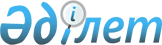 Агроөнеркәсіптік кешенді және ауылдық аумақтарды дамытуды мемлекеттік реттеу туралыҚазақстан Республикасының 2005 жылғы 8 шілдедегі N 66 Заңы.МАЗМҰНЫ
      Ескерту. Бүкіл мәтін бойынша "ставкаларды", "ставкаларымен", "ставкалар", "проценттік", "процентінен" деген сөздер тиісінше "мөлшерлемелерді", "мөлшерлемелерімен", "мөлшерлемелер", "пайыздық", "пайызынан" деген сөздермен ауыстыру көзделген - ҚР 28.11.2014 № 257-V Заңымен (01.01.2015 бастап қолданысқа енгізіледі).
      Осы Заң Қазақстан Республикасында агроөнеркәсiптiк кешендi және ауылдық аумақтарды дамытуды мемлекеттiк реттеудi жүзеге асырудың құқықтық, ұйымдық, экономикалық және әлеуметтік негіздерін айқындайды.  1-тарау. ЖАЛПЫ ЕРЕЖЕЛЕР1-бап. Осы Заңда пайдаланылатын негізгі ұғымдар 
      Осы Заңда мынадай негізгі ұғымдар пайдаланылады:
      1) аграрлық азық-түлік нарығы - ауыл шаруашылығы өнімі мен оның тереңдете қайта өңделген өнімдерін сатып алумен, өткізумен және олардың айналымының өзге де элементтерімен байланысты қатынастардың жиынтығы;
      2) агрометеорологиялық мониторинг - жер бетіндегі агрометеорологиялық желі арқылы байқау жүргізуге бағытталған іс-шаралар жиынтығы; агротехникалық жұмыстарды жоспарлау жөніндегі ақпаратты жинау, беру, талдау мен өңдеу жүйесі және ауыл шаруашылығы мүддесіне орай агрометеорологиялық болжамдар жасау;
      3) агроөнеркәсіптік кешен - ауыл шаруашылығы, балық шаруашылығы өнімдерін өндіруді, дайындауды, сақтауды, тасымалдауды, қайта өңдеуді және өткізуді, сондай-ақ тамақ өнеркәсібін, оларды қазіргі заманғы техникамен, технологиялық жабдықпен, ақшамен, ақпараттық және басқа да ресурстармен қамтамасыз ететін ілеспе өндірістер мен қызмет салаларын, ветеринариялық-санитариялық және фитосанитариялық қауіпсіздікті, ғылыми қамтамасыз ету мен кадрлар даярлауды қамтитын экономика салаларының жиынтығы;
      3-1) агроөнеркәсіптік кешендегі сақтандырудың ақпараттық жүйесі (бұдан әрі – сақтандырудың ақпараттық жүйесі) – агроөнеркәсіптік кешендегі сақтандырудың электрондық шарттарын жасасуды, тараптарды белгілі бір уақыт кезіне сәйкестендіруді және агроөнеркәсіптік кешендегі сақтандырудың жасалған электрондық шарттары мен олардың тараптары туралы дерекқорды (мәліметтер жиынтығы) жүргізуді қамтамасыз ететін автоматтандырылған жүйе;
      3-2) агроөнеркәсіптік кешендегі сақтандыру саласындағы оператор – Қазақстан Республикасы Үкіметінің шешімімен құрылған, жалғыз акционері мемлекет болып табылатын агроөнеркәсіптік кешен саласындағы ұлттық басқарушы холдинг құрамына кіретін акционерлік қоғам;
      4) агроөнеркәсіптік кешен субъектілері - агроөнеркәсіптік кешенде қызметін жүзеге асыратын жеке және заңды тұлғалар;
      5) агроөнеркәсіптік кешенді дамыту саласындағы уәкілетті орган - агроөнеркәсіптік кешенді дамыту саласындағы мемлекеттік реттеуді жүзеге асыратын мемлекеттік орган;
      6) агроөнеркәсіптік кешеннің ақпараттық-маркетингтік жүйесі - орталық және жергілікті атқарушы органдардың, сондай-ақ мамандандырылған ұйымдардың агроөнеркәсіптік кешен субъектілерін ақпараттық-маркетингтік және консультациялық қамтамасыз етуге бағытталған ақпараттық, техникалық, электрондық ақпараттық ресурстарының бірыңғай жүйесі;
      6-1) агротехникалық (дақылдық-техникалық) мелиорациялық іс-шаралар – өзіне:
      мелиорацияланатын жерлерді ағашты және шөптесін өсімдіктерден, тастардан және өзге де заттардан тазартуды;
      терең қопсытуды, құмдауыттандыруды, топырақтандыруды, плантаждауды, сазбалшықтандыруды;
      топырақты қорғау іс-шараларын қамтитын, жерді түбегейлі жақсарту жөніндегі техникалық іс-шаралар кешені;
      6-2) алып тасталды - ҚР 28.10.2019 № 268-VI Заңымен (алғашқы ресми жарияланған күнінен кейін күнтізбелік он күн өткен соң қолданысқа енгізіледі);

      6-3) алып тасталды - ҚР 28.10.2019 № 268-VI Заңымен (алғашқы ресми жарияланған күнінен кейін күнтізбелік он күн өткен соң қолданысқа енгізіледі);


      7) азық-түлік тауарлары - адамның тағамына пайдалануға арналған ауыл шаруашылығы, балық өнімі және олардың тереңдете қайта өңделген өнімдері, сондай-ақ ауыз су мен тұз;
      8) азық-түлік тауарларына нақты қолжетімділік - республиканың барлық аумағында азық-түлік тауарларының кез келген уақытта және халықтың қажеттілігін қанағаттандыру үшін жеткілікті көлемде болуы;
      9) азық-түлік тауарларына экономикалық қолжетімділік - азық-түлік тауарларын тұтынудың қолда бар құрылымы, бағалар жүйесі, табыстар деңгейі, әлеуметтік жәрдемақылар мен жеңілдіктер кезінде халықтың азық-түлік тауарларын тұтынудың физиологиялық нормаларына сәйкес сатып алу мүмкіндігі;
      10) азық-түлiк тауарларының өңірлік тұрақтандыру қоры – облыстардың, республикалық маңызы бар қалалардың, астананың аумағында аграрлық азық-түлік нарығына реттеушілік әсер ету және азық-түлiк қауiпсiздiгiн қамтамасыз ету үшiн құрылған, азық-түлiк тауарларының жедел қоры;
      10-1) алып тасталды - ҚР 02.04.2019 № 241-VI Заңымен (алғашқы ресми жарияланған күнінен кейін күнтізбелік он күн өткен соң қолданысқа енгізіледі);

      10-2) алып тасталды - ҚР 02.04.2019 № 241-VI Заңымен (алғашқы ресми жарияланған күнінен кейін күнтізбелік он күн өткен соң қолданысқа енгізіледі);

      10-3) алып тасталды - ҚР 02.04.2019 № 241-VI Заңымен (алғашқы ресми жарияланған күнінен кейін күнтізбелік он күн өткен соң қолданысқа енгізіледі);

      10-4) алып тасталды - ҚР 02.04.2019 № 241-VI Заңымен (алғашқы ресми жарияланған күнінен кейін күнтізбелік он күн өткен соң қолданысқа енгізіледі);


      11) азық-түлік тәуелсіздігі - азық-түлік тауарларын басқа мемлекеттерден жеткізу тоқтатылған жағдайда мемлекет отандық өндіріс есебінен оларға нақты қол жеткізуді қамтамасыз етуге қабілетті болатын экономиканың жай-күйі;
      12) алып тасталды - ҚР 2011.01.26 № 400-IV (алғашқы ресми жарияланғанынан кейін күнтізбелік отыз күн өткен соң қолданысқа енгізіледі) Заңымен;
      12-1) ауылшаруашылық өндірісіне агрохимиялық қызмет көрсету – Қазақстан Республикасының Үкіметі айқындайтын мемлекеттік мекеме осы Заңға сәйкес жүзеге асыратын қызмет;
      13) ауыл шаруашылығы өнiмi – бал ара шаруашылығын, аквашаруашылықты қоса алғанда, өсiмдiк шаруашылығы мен мал шаруашылығының, оның ішінде органикалық өндіру арқылы алынған шикiзаты және өнiмi, сондай-ақ оларды бастапқы қайта өңдеу арқылы алынған өнiмдер;
      14) ауыл шаруашылығы өнімін тереңдете қайта өңдеу - ауыл шаруашылығы өнімін оның физикалық-механикалық қасиеттерін өзгерте отырып, қайта өңдеудің технологиялық процесі;
      15) ауыл шаруашылығы санағы - белгілі бір күндегі ауыл шаруашылығының құрылымы мен жай-күйі туралы ақпарат жинау мақсатында жүргізілетін ұлттық санақ;
      16) ауылды оңтайлы қоныстандыру - ауылдық елді мекендердің ауыл тұрғындары тұрмысының қажетті деңгейін тіршілікті қамтамасыз ету қызметін көрсетудің нормативтік деңгейіне сәйкес қамтамасыз етуге негізделіп, орналастырылуы;
      17) ауылдық аумақтар - ауылдық елді мекендер мен оларға іргелес жатқан жерлердің жиынтығы;
      18) ауылдық аумақтарды дамыту саласындағы уәкілеттік орган - ауылдық аумақтарды дамыту саласында мемлекеттік реттеуді жүзеге асыратын мемлекеттік орган;
      19) ауылдық аумақтардың әлеуметтік және инженерлік инфрақұрылымы - денсаулық сақтау, білім беру, мәдениет, спорт, телекоммуникация, байланыс, жолдар, почта-жинақтау жүйесі, газбен, электрмен, жылумен, сумен қамтамасыз ету және су бұру, өндіріс пен тұтыну қалдықтарын жинау мен кәдеге жарату объектілерін қоса алғанда, тіршілікті қамтамасыз ету объектілерінің жүйесі;
      19-1) ауыл шаруашылығы тауарын өндіруші – ауыл шаруашылығы өнімін өндірумен айналысатын жеке немесе заңды тұлға;
      20) әлеуметтік маңызы бар азық-түлік тауарлары – тізбесін Қазақстан Республикасының Үкіметі бекітетін, адамның физиологиялық қажеттіліктері қанағаттандырылатын азық-түлік тауарлары;
      20-1) әлеуметтік маңызы бар азық-түлік тауарларына бағаларды тұрақтандыру тетігі – мынадай: тұрақтандыру қорларының қызметі; кәсіпкерлік субъектілеріне қарыз беру тетіктерін іске асыру;
      21) алып тасталды - ҚР 2012.07.10 № 33-V (2012.01.01 бастап қолданысқа енгізіледі) Заңымен.
      22) ғарыштық мониторинг - жердің пайдаланылуына байқау жүргізуге бағытталған іс-шаралар жиынтығы; Жерді қашықтықтан зондтау деректері негізінде ғарыштан ақпарат беру, оны ауыл шаруашылығы дақылдары егістерінің жай-күйі мен өнімділігін бағалау және болжау үшін өңдеу;
      22-1) жеке қосалқы шаруашылықпен айналысатын тұлға – Қазақстан Республикасының заңнамасына сәйкес шаруашылық бойынша есепке алу кітабында есепке алынған жеке қосалқы шаруашылығы бар жеке тұлға немесе осындай жеке тұлғаның шаруашылық бойынша есепке алу кітабында жеке қосалқы шаруашылықтың мүшесі ретінде есепке алынған отбасы мүшесі;
      22-2) инвестициялық салымдар – жаңа өндiрiстiк қуаттарды құруға немесе жұмыс iстеп тұрғандарын кеңейтуге бағытталған шығындар;
      22-3) кепiлдендiрiлген сатып алу бағасы – өзiндiк құны мен рентабельдiлiгі ескерiле отырып белгiленетiн, ауылшаруашылық тауарын өндiрушiлерден ауылшаруашылық өнiмiн сатып алу жүзеге асырылатын баға;
      22-4) қайта өңдеушi кәсiпорындар – ауылшаруашылық өнiмiн бастапқы және (немесе) тереңдете қайта өңдеудi жүзеге асыратын агроөнеркәсiптiк кешеннiң субъектiлерi;
      23) мамандандырылған ұйым – агроөнеркәсіптік кешен салаларын тұрақты дамыту, агроөнеркәсіптік кешен субъектілерін бәсекелестік нарықта жоқ немесе мардымсыз көрсетілетін жекелеген қызмет түрлерімен қамтамасыз ету мақсатында Қазақстан Республикасы Үкіметінің, облыстың, республикалық маңызы бар қаланың, астананың жергілікті атқарушы органының немесе агроөнеркәсіптік кешен саласындағы ұлттық басқарушы холдингтің шешімі бойынша құрылған немесе өңірлердің экономикасын дамытуға жәрдемдесу үшін құрылған (әлеуметтік-кәсіпкерлік корпорациялар) ұйым;
      23-1) мелиорацияланған жерлер – мелиорациялық іс-шаралар жүргізілген жерлер;
      24) мемлекеттік техникалық инспекция – Қазақстан Республикасының заңнамасында белгіленген тәртіппен жүзеге асырылатын, тракторларды және олардың базасында жасалған өздігінен жүретін шассилер мен механизмдерді, монтаждалған арнайы жабдығы бар тіркемелерді қоса алғанда, олардың тіркемелерін, өздігінен жүретін ауылшаруашылық, мелиорациялық және жол-құрылыс машиналары мен механизмдерін, сондай-ақ жүріп өту мүмкіндігі жоғары арнайы машиналарды тиісті құжаттар мен мемлекеттік тіркеу нөмірі белгілерін бере отырып, мемлекеттік тіркеу, мемлекеттік техникалық қарап-тексеру, оларды басқару құқығына емтихан қабылдау және куәліктер беру, оларды пайдалану қағидаларының сақталуын қадағалау;
      24-1) сарапшылық кеңес – агроөнеркәсіптік кешендегі сақтандыру саласындағы оператордың жанынан құрылатын, құрылуының және қызметінің мақсаты сақтандыру өнімдерін қарау болып табылатын және сақтандыру ұйымдарының, Қазақстан Республикасы бейрезидент-сақтандыру ұйымдары филиалдарының, агроөнеркәсіптік кешенді дамыту саласындағы уәкілетті органның, агроөнеркәсіптік кешендегі сақтандыру саласындағы оператордың, тәуелсіз сарапшылар мен өзге де тұлғалардың өкілдерінен тұратын алқалы орган;
      24-2) сатып алу бағасы – бәсекеге қабілетті өнім өндіру үшін қайта өңдеуші кәсіпорындар ауыл шаруашылығы өніміне ұсына алатын баға;
      25) алып тасталды - ҚР 02.04.2019 № 241-VI Заңымен (алғашқы ресми жарияланған күнінен кейін күнтізбелік он күн өткен соң қолданысқа енгізіледі);


      26) сервистік-дайындау орталығы – ауыл шаруашылығы кооперативіне не қатысушылары бір немесе бірнеше ауыл шаруашылығы кооперативтері болып табылатын заңды тұлғаға меншік құқығымен немесе өзге құқықтармен тиесілі және ауыл шаруашылығы және балық шаруашылығы өнімдерін өндіру, жабдықтау, дайындау, сақтау, тасымалдау және өткізу, ауыл шаруашылығы техникасы мен жабдықтарын жөндеу және оларға қызмет көрсету жөнінде қызметтер көрсетуге арналған объект;
      26-1) суармалы жерлердің мелиорациялық жай-күйін мониторингтеу және бағалау – суармалы жерлердің мелиорациялық жай-күйін бағалауға және оларды жақсарту бойынша ұсынымдар әзірлеуге бағытталған іздестіру жұмыстарының кешені;
      26-2) алып тасталды - ҚР 02.04.2019 № 241-VI Заңымен (алғашқы ресми жарияланған күнінен кейін күнтізбелік он күн өткен соң қолданысқа енгізіледі);


      26-3) субсидиялау – бюджет қаражаты есебінен жүзеге асырылатын, субсидияларды нақты алушыларды өтеусіз және қайтарымсыз негізде қаржыландыру;
      27) тұтынудың физиологиялық нормалары - сау адамның физиологиялық қажеттілігі толық қанағаттандырылатын тағамдық өнімдердің азықтық және энергетикалық құндылығын ескере отырып, Қазақстан Республикасының Үкіметі бекіткен тағамдық өнімдерді тұтынудың ғылыми негізделген нормалары;
      28) фитосанитариялық қауіпсіздік - ауыл шаруашылығы мақсатындағы объектілер мен өсімдік шаруашылығы өнімінің өсімдік зиянкестерінен, ауруларынан және арамшөптерден қорғалуының жай-күйі;
      28-1) химиялық мелиорациялық іс-шаралар – ауыл шаруашылығы дақылдарының қасиетін жақсарту және шығымдылығын арттыру үшін топыраққа химиялық әсер ету амалдарының жүйесі;
      29) ішкі азық-түлік ресурстары - белгілі бір уақыт кезеңінде республика аумағында өндірілетін азық-түлік тауарларының болуы.
      30) электрондық алаң – тұғырнамасында агроөнеркәсіптік кешен субъектілері өздерінің ауыл шаруашылығы тәуекелдерін шығаратын және орналастыратын, сақтандырудың ақпараттық жүйесі базасында жұмыс істейтін ұйымдастырылған электрондық алаң.
      Ескерту. 1-бап жаңа редакцияда - ҚР 2009.12.11 № 229-IV (қолданысқа енгізілу тәртібін 2-б. қараңыз), өзгерістер енгізілді - ҚР 2010.03.19 № 258-IV, 2011.01.26 № 400-IV (алғашқы ресми жарияланғанынан кейін күнтізбелік отыз күн өткен соң қолданысқа енгізіледі), 2012.07.10 № 33-V (2012.01.01 бастап қолданысқа енгізіледі), 13.06.2013 № 102-V (алғашқы ресми жарияланғанынан кейін күнтізбелік он күн өткен соң қолданысқа енгізіледі); 17.01.2014 № 165-V (алғашқы ресми жарияланған күнінен кейін күнтізбелік он күн өткен соң қолданысқа енгізіледі); 28.11.2014 № 257-V (01.01.2015 бастап қолданысқа енгізіледі); 29.12.2014 № 269-V (01.01.2015 бастап қолданысқа енгізіледі); 29.10.2015 № 373-V (01.01.2016 бастап қолданысқа енгізіледі); 04.12.2015 № 435-V (01.01.2016 бастап қолданысқа енгізіледі); 27.11.2015 № 424-V (алғашқы ресми жарияланған күнінен кейін алты ай өткен соң қолданысқа енгізіледі); 02.04.2019 № 241-VI (алғашқы ресми жарияланған күнінен кейін күнтізбелік он күн өткен соң қолданысқа енгізіледі); 28.10.2019 № 268-VI (қолданысқа енгізілу тәртібін 2-баптан қараңыз); 02.01.2021 № 399-VI (16.12.2020 бастап қолданысқа енгізіледі); 06.04.2024 № 71-VIII (алғашқы ресми жарияланған күнінен кейін күнтізбелік алпыс күн өткен соң қолданысқа енгізіледі) Заңдарымен.

2-бап. Қазақстан Республикасының агроөнеркәсiптік кешендi және ауылдық аумақтарды дамытуды мемлекеттік реттеу туралы заңнамасы 
      1. Қазақстан Республикасының агроөнеркәсiптiк кешендi және ауылдық аумақтарды дамытуды мемлекеттік реттеу туралы заңнамасы Қазақстан Республикасының Конституциясына негiзделедi және осы Заң мен Қазақстан Республикасының өзге де нормативтік құқықтық актілерiнен тұрады. 
      2. Eгep Қазақстан Республикасы бекiткен халықаралық шартта осы Заңдағыдан өзгеше ережелер белгiленсе, онда халықаралық шарттың ережелерi қолданылады. 3-бап. Агроөнеркәсiптiк кешендi және ауылдық аумақтарды дамытуды мемлекеттiк реттеудiң мақсаттары мен принциптері 
      1. Агроөнеркәсiптiк кешендi және ауылдық аумақтарды дамытуды мемлекеттік реттеудiң мақсаттары: 
      1) ауылдық аумақтардың әлеуметтiк және инженерлiк инфрақұрылымын дамыту және ауыл халқын қолайлы тұрмыс жағдайларымен қамтамасыз ету; 
      2) мемлекеттiң азық-түлiк қауiпсiздiгiн қамтамасыз ету; 
      3) агроөнеркәсiптiк кешендi және ауылдық аумақтарды тұрақты экономикалық және әлеуметтiк дамытуды қамтамасыз ету; 
      4) бәсекеге қабілетті ауыл шаруашылығы өнiмiн және оның қайта өңдеу өнiмдерiн өндiрудің экономикалық жағдайларын жасау;
      ЗҚАИ-ның ескертпесі!

      5) тармақшаға өзгеріс енгізу көзделген – ҚР 10.06.2024 № 90-VIII (алғашқы ресми жарияланған күнінен кейін алты ай өткен соң қолданысқа енгізіледі) Заңымен.


      5) органикалық өнім өндіруді дамытуды қамтамасыз ету болып табылады.
      2. Агроөнеркәсiптiк кешендi және ауылдық аумақтарды дамытуды мемлекеттік реттеу: 
      1) экономикалық өсу әлеуетi бар aгpo-өнеркәсіптiк кешен мен ауылдық аумақтарды дамытудың басымдығы; 
      2) ауыл шаруашылығы жөнiндегi халықаралық келiсiмдердiң талаптарына, санитариялық және фитосанитариялық нормаларға сәйкестiк; 
      3) мемлекет жүзеге асыратын iс-шаралардың ашықтығы; 
      4) мемлекеттiк қолдау шараларын көрсетудiң атаулылығы; 
      5) отандық агроөнеркәсiптiк өндiрiстiң бәсекелестiк артықшылықтарын дамыту; 
      6) iшкi нарықтың жосықсыз бәсекеден қорғалуы; 
      7) мемлекеттiк басқару деңгейлерi арасында өкiлеттiктердiң аражiгiн ажырату; 
      8) агроөнеркәсiптiк кешен қызметiнiң және тұрғындардың ауылдық елдi мекендерде тұруының экологиялық қауiпсiздiгi; 
      9) кәсіпкерлердің қоғамдық бiрлестiктерiмен, қауымдастықтарымен (одақтарымен) өзара iс-қимыл; 
      10) мемлекеттiк реттеу шараларының тиімділігі; 
      11) агроөнеркәсiптiк кешендi және ауылдық аумақтарды дамытуды мемлекеттік қолдаудың жыл сайынғы қажеттi көлемiн қамтамасыз ету; 
      12) агроөнеркәсiптiк кешен субъектiлерiнiң өзара iс-қимылының оңтайлы нысандарын дамыту принциптерiне сәйкес жүзеге асырылады.
      Ескерту. 3-бапқа өзгеріс енгізілді - ҚР 27.11.2015 № 424-V Заңымен (алғашқы ресми жарияланған күнінен кейін алты ай өткен соң қолданысқа енгізіледі).

 2-тарау. МЕМЛЕКЕТТІК ОРГАНДАРДЫҢ ЖӘНЕ ЖЕРГIЛIКТI ӨЗIН-ӨЗI БАСҚАРУ ОРГАНДАРЫНЫҢ АГРОӨНЕРКӘСIПТIК КЕШЕНДI ЖӘНЕ АУЫЛДЫҚ АУМАҚТАРДЫ ДАМЫТУДЫ МЕМЛЕКЕТТIК РЕТТЕУ САЛАСЫНДАҒЫ ҚҰЗЫРЕТІ4-бап. Қазақстан Республикасы Парламентiнің агроөнеркәсiптiк кешендi және ауылдық аумақтарды дамытуды мемлекеттiк реттеу саласындағы құзыретi 
      Ескерту. 4-бап алып тасталды – ҚР 19.04.2023 № 223-VII (алғашқы ресми жарияланған күнінен кейін күнтізбелік он күн өткен соң қолданысқа енгізіледі) Заңымен.5-бап. Қазақстан Республикасы Үкiметінің агроөнеркәсіптiк кешендi және ауылдық аумақтарды дамытуды мемлекеттік реттеу саласындағы құзыреті 
      Қазақстан Республикасы Үкiметiнiң агроөнеркәсiптiк кешендi және ауылдық аумақтарды дамытуды мемлекеттiк реттеу саласындағы құзыретiне:
      1) агроөнеркәсіптік кешендi және ауылдық аумақтарды дамыту саласындағы мемлекеттiк саясаттың негізгi бағыттарын әзiрлеу;
      1-1) 31.12.2020 дейін қолданыста болды - ҚР 28.11.2014 № 257-V Заңымен;


      2) азық-түлік қауіпсіздігі саласында бірыңғай мемлекеттік саясаттың жүргізілуін қамтамасыз ету;
      ЗҚАИ-ның ескертпесі!

      2-1) тармақшаға өзгеріс енгізу көзделген – ҚР 10.06.2024 № 90-VIII (алғашқы ресми жарияланған күнінен кейін алты ай өткен соң қолданысқа енгізіледі) Заңымен.


      2-1) органикалық өнім өндіру саласында мемлекеттік саясаттың негізгі бағыттарын әзірлеу және олардың жүзеге асырылуын ұйымдастыру;
      3) азық-түлік қауіпсіздігінің жай-күйіне мониторинг жүргізу тәртібін бекіту;
      4) алып тасталды – ҚР 19.04.2023 № 223-VII (алғашқы ресми жарияланған күнінен кейін күнтізбелік он күн өткен соң қолданысқа енгізіледі) Заңымен;

      5) алып тасталды – ҚР 19.04.2023 № 223-VII (алғашқы ресми жарияланған күнінен кейін күнтізбелік он күн өткен соң қолданысқа енгізіледі) Заңымен;

      6) алып тасталды – ҚР 19.04.2023 № 223-VII (алғашқы ресми жарияланған күнінен кейін күнтізбелік он күн өткен соң қолданысқа енгізіледі) Заңымен;

      7) алып тасталды - ҚР 02.04.2019 № 241-VI Заңымен (алғашқы ресми жарияланған күнінен кейін күнтізбелік он күн өткен соң қолданысқа енгізіледі);


      8) мамандандырылған ұйымдарды құру және олардың қатысуымен агроөнеркәсiптiк кешендi қолдау тәртiбiн айқындау;
      9) алып тасталды - ҚР 28.10.2019 № 268-VI Заңымен (алғашқы ресми жарияланған күнінен кейін күнтізбелік он күн өткен соң қолданысқа енгізіледі);


      10) Қазақстан Республикасының аумағын ұйымдастырудың Бас схемасына сәйкес ауылды оңтайлы қоныстандыру схемасын бекіту кіреді.
      11) алып тасталды - ҚР 28.10.2019 № 268-VI Заңымен (алғашқы ресми жарияланған күнінен кейін күнтізбелік он күн өткен соң қолданысқа енгізіледі);

      12) алып тасталды – ҚР 19.04.2023 № 223-VII (алғашқы ресми жарияланған күнінен кейін күнтізбелік он күн өткен соң қолданысқа енгізіледі) Заңымен;

      13) алып тасталды – ҚР 19.04.2023 № 223-VII (алғашқы ресми жарияланған күнінен кейін күнтізбелік он күн өткен соң қолданысқа енгізіледі) Заңымен;

      14) алып тасталды – ҚР 19.04.2023 № 223-VII (алғашқы ресми жарияланған күнінен кейін күнтізбелік он күн өткен соң қолданысқа енгізіледі) Заңымен;

      15) алып тасталды – ҚР 19.04.2023 № 223-VII (алғашқы ресми жарияланған күнінен кейін күнтізбелік он күн өткен соң қолданысқа енгізіледі) Заңымен;

      16) алып тасталды – ҚР 19.04.2023 № 223-VII (алғашқы ресми жарияланған күнінен кейін күнтізбелік он күн өткен соң қолданысқа енгізіледі) Заңымен.

      Ескерту. 5-бап жаңа редакцияда - ҚР 29.09.2014 № 239-V (алғашқы ресми жарияланған күнінен кейiн күнтiзбелiк он күн өткен соң қолданысқа енгiзiледi); өзгерістер енгізілді - ҚР 28.11.2014 № 257-V (01.01.2015 бастап қолданысқа енгізіледі және 31.12.2020 дейін қолданыста болады); 27.11.2015 № 424-V (алғашқы ресми жарияланған күнінен кейін алты ай өткен соң қолданысқа енгізіледі); 02.04.2019 № 241-VI (алғашқы ресми жарияланған күнінен кейін күнтізбелік он күн өткен соң қолданысқа енгізіледі); 28.10.2019 № 268-VI (алғашқы ресми жарияланған күнінен кейін күнтізбелік он күн өткен соң қолданысқа енгізіледі); 19.04.2023 № 223-VII (алғашқы ресми жарияланған күнінен кейін күнтізбелік он күн өткен соң қолданысқа енгізіледі) Заңдарымен.

6-бап. Уәкілетті органдардың құзыреті
      Ескерту. 6-баптың тақырыбы жаңа редакцияда – ҚР 19.04.2023 № 223-VII (алғашқы ресми жарияланған күнінен кейін күнтізбелік он күн өткен соң қолданысқа енгізіледі) Заңымен.
      1. Агроөнеркәсiптiк кешендi дамыту саласындағы уәкiлеттi органның құзыретiне:
      1) агроөнеркәсіптік кешенді дамыту саласындағы мемлекеттік саясатты қалыптастыру және іске асыру;
      2) агроөнеркәсiптiк кешен саласындағы техникалық саясаттың негiзгi бағыттарын әзiрлеу;
      ЗҚАИ-ның ескертпесі!

      2-1) тармақшаға өзгеріс енгізу көзделген – ҚР 10.06.2024 № 90-VIII (алғашқы ресми жарияланған күнінен кейін алты ай өткен соң қолданысқа енгізіледі) Заңымен.


      2-1) органикалық өнім өндіру саласындағы мемлекеттік саясатты қалыптастыру мен іске асыру және олардың жүзеге асырылуын ұйымдастыру;
      3) ауыл шаруашылығы өнiмiнің нақты түрлерiн өндiру үшiн ауыл шаруашылығы алқаптарын оңтайлы пайдалану бойынша өңiрлердi мамандандырудың ұсынылатын схемасын әзiрлеу және бекiту;
      3-1) ауыл шаруашылығы дақылдары егіс алаңдарының құрылымын әртараптандыру мәселесі бойынша келісімнің (меморандумның) үлгілік нысанын әзірлеу және бекіту;
      3-2) ауыл шаруашылығы дақылдары егіс алаңдарының құрылымын әртараптандыру мәселесі бойынша келісім (меморандум) жасасу;
      3-3) ауыл шаруашылығы жануарларын жаюдың үлгілік қағидаларын әзірлеу және бекіту;
      4) агроөнеркәсiптiк кешен саласындағы мемлекетаралық экономикалық байланыстардың басым бағыттарын тұжырымдау, өз құзыретi шегiнде агроөнеркәсiптiк кешендi дамыту саласындағы халықаралық жобаларды iске асыру;
      ЗҚАИ-ның ескертпесі!

      4-1) тармақшаға өзгеріс енгізу көзделген – ҚР 06.04.2024 № 71-VIII (31.12.2025 бастап қолданысқа енгізіледі) Заңымен.


      4-1) әлеуметтік маңызы бар азық-түлік тауарларына шекті бағаларды белгілеу жөніндегі шараларды қоспағанда, әлеуметтік маңызы бар азық-түлік тауарларына бағаларды тұрақтандыру тетіктерін іске асыратын мамандандырылған ұйымдардың тізбесін бекіту;
      5) Қазақстан Республикасының заңдарына сәйкес ветеринария, өсiмдiктердi қорғау мен олардың карантинi жөніндегi мемлекеттiк iс-шараларды ұйымдастыру;
      6) Қазақстан Республикасының заңнамасына сәйкес мемлекеттік ветеринариялық-санитариялық бақылау мен қадағалауды, карантиндік фитосанитариялық бақылау мен қадағалауды, фитосанитариялық бақылауды жүзеге асыру;
      6-1) қарсы күрес бюджет қаражаты есебінен жүзеге асырылатын зиянды организмдердің тізбесін және фитосанитариялық іс-шаралар жүргізу тәртібін әзірлеу және бекіту;
      7) мыналардың:
      агроөнеркәсiптiк кешендi дамытудың;
      азық-түлік тауарларының;
      азық-түлік қауіпсіздігі жай-күйінің мониторингін жүргізу;
      7-1) Қазақстан Республикасының заңнамасына сәйкес агроөнеркәсіптік кешенде және ауылдық аумақтарда қалыптасатын жер қатынастарын реттеу;
      8) өңірлер бойынша азық-түлік тауарларының қорларын есепке алу нысандарын және есептілікті ұсыну тәртібін бекіту;
      9) агроөнеркәсіптiк кешен субъектiлеріне өтеусiз негізде берілуге жататын ақпарат пен көрсетiлетiн қызметтердiң тiзбесiн әзiрлеу;
      10) өңдеуші кәсіпорындардың ауылшаруашылық өнімін тереңдете өңдеп өнім өндіруі үшін оны сатып алу шығындарын субсидиялау қағидаларын әзірлеу және бекіту;
      11) кепілдендірілген сатып алу бағасы мен сатып алу бағасы белгіленетін ауыл шаруашылығы өнімінің тізбесін әзірлеу және бекіту;
      12) нормативтік құқықтық базаны жетілдіру, баға, техника, кеден, салық, кредит, сақтандыру қызметi, сондай-ақ агроөнеркәсіптiк кешен саласындағы техникалық реттеу және мемлекеттiң саясаты саласындағы мәселелер бойынша ұсыныстар енгiзу;
      13) агроөнеркәсiптiк кешен субъектілерiн техникалық жарақтандыру және ауыл шаруашылығы машиналарын жасауды дамыту жөнiндегi iс-шараларды әзiрлеу;
      14) агроөнеркәсіптік кешен субъектілерінің қарыздарын кепілдендіру мен сақтандыру шеңберінде субсидиялау қағидаларын әзірлеу және бекіту;
      15) инвестициялық салымдар кезінде агроөнеркәсіптік кешен субъектісі шеккен шығыстардың бір бөлігін өтеу бойынша субсидиялау қағидаларын әзірлеу және бекіту;
      16) тракторларды және олардың базасында жасалған өздiгiнен жүретiн шассилер мен механизмдердi, монтаждалған арнаулы жабдығы бар тiркемелердi қоса алғанда, олардың тiркемелерiн, өздiгiнен жүретiн ауылшаруашылық, мелиорациялық және жол-құрылыс машиналары мен механизмдерiн, жүрiп өту мүмкiндiгi жоғары арнайы машиналарды мемлекеттiк тiркеу қағидаларын әзірлеу және бекіту;
      17) тракторларды және олардың базасында жасалған өздiгiнен жүретiн шассилер мен механизмдердi, монтаждалған арнаулы жабдығы бар тiркемелердi қоса алғанда, олардың тiркемелерiн, өздiгiнен жүретiн ауылшаруашылық, мелиорациялық және жол-құрылыс машиналары мен механизмдерiн, жүрiп өту мүмкiндiгi жоғары арнайы машиналарды кепілге қоюды мемлекеттік тіркеу қағидаларын әзірлеу және бекіту;
      18) тракторларды және олардың базасында жасалған өздiгiнен жүретiн шассилер мен механизмдердi, монтаждалған арнаулы жабдығы бар тiркемелердi қоса алғанда, олардың тiркемелерiн, өздiгiнен жүретiн ауылшаруашылық, мелиорациялық және жол-құрылыс машиналары мен механизмдерiн, жүрiп өту мүмкiндiгi жоғары арнайы машиналарды жыл сайынғы мемлекеттiк техникалық қарап-тексеруден өткiзу қағидаларын әзірлеу және бекіту;
      19) тракторларды және олардың базасында жасалған өздiгiнен жүретiн шассилер мен механизмдердi, өздiгiнен жүретiн ауылшаруашылық, мелиорациялық және жол-құрылыс машиналарын, сондай-ақ жүрiп өту мүмкiндiгi жоғары арнайы машиналарды басқару құқығына емтихандар қабылдау және куәлiктер беру қағидаларын әзірлеу және бекіту;
      20) алып тасталды - ҚР 24.05.2018 № 156-VI Заңымен (алғашқы ресми жарияланған күнінен кейін күнтізбелік он күн өткен соң қолданысқа енгізіледі);


      21) топырақты агрохимиялық зерттеп-қарауды жүргізу қағидаларын әзірлеу және бекіту;
      21-1) Қазақстан Республикасында суармалы жерлердің мелиорациялық жай-күйінің мониторингін және оны бағалауды және ауыл шаруашылығы мақсатындағы жерлердің мелиорациялық жай-күйі туралы ақпараттық деректер банкін мемлекеттік жүргізу қағидалары мен тәртібін әзірлеу және бекіту;
      22) бюджеттік жоспарлау жөніндегі орталық уәкілетті органмен келісу бойынша ауыл шаруашылығы өндірісіне агрохимиялық қызмет көрсетудің заттай нормаларын әзірлеу және бекіту;
      22-1) бюджеттік жоспарлау жөніндегі орталық уәкілетті органмен келісу бойынша:
      суармалы жерлердің мелиорациялық жай-күйіне мониторинг және бағалау жүргізуге арналған заттай нормаларды;
      суармалы жерлердің мелиорациялық жай-күйін бағалау жөніндегі жұмыстарды орындау кезінде пайдалану шығындарына арналған материалдар шығыстарының заттай нормаларын әзірлеу және бекіту;
      23) алып тасталды - ҚР 28.10.2019 № 268-VI Заңымен (алғашқы ресми жарияланған күнінен кейін күнтізбелік он күн өткен соң қолданысқа енгізіледі);

      24) алып тасталды - ҚР 28.10.2019 № 268-VI Заңымен (алғашқы ресми жарияланған күнінен кейін күнтізбелік он күн өткен соң қолданысқа енгізіледі);


      25) ауыл шаруашылығы мақсатындағы жерлердің агрохимиялық жай-күйі туралы ақпараттық деректер банкін құру және жүргізу қағидаларын бекіту;
      26) ауыл шаруашылығы өнімінің және оны өңдеуден алынған өнімдердің табиғи кему, кебу, азаю, бұзылу нормаларын әзірлеу және бекіту;
      27) агроөнеркәсiптiк кешендi ақпараттық-маркетингтiк қамтамасыз етудi ұйымдастыру;
      28) агроөнеркәсіптік кешенді ғылыми қамтамасыз ету және кадрлар даярлау саласындағы мемлекеттік саясатты іске асыру, оның ішінде ведомстволық бағынысты жоғары оқу орындарын, ғылыми-зерттеу және тәжірибелік-эксперименттік ұйымдарды дамыту жөніндегі іс-шараларды ұйымдастыру;
      28-1) климаттың өзгеруіне осалдықты бағалауды өз құзыреті шегінде жүргізу;
      28-2) климаттың өзгеруіне бейімделу жөніндегі басымдықтар мен шараларды өз құзыреті шегінде айқындау;
      28-3) климаттың өзгеруіне бейімделу жөніндегі шараларды өз құзыреті шегінде жүзеге асыру;
      28-4) өз құзыреті шегінде айқындалған, климаттың өзгеруіне бейімделу жөніндегі шаралардың тиімділігіне мониторинг пен бағалауды жүзеге асыру және мониторинг пен бағалау нәтижелері негізінде осы шараларды түзету;
      29) ауылдық елді мекендерге тартылатын агроөнеркәсіптік кешен мамандары лауазымдарының тізбесін әзірлеу және бекіту;
      30) агроөнеркәсiптiк кешенді дамыту саласында жергiлiктi атқарушы органдарды үйлестіру және оларға әдiстемелiк басшылық жасау;
      31) нарыққа реттеушілік ықпал жасау үшін мемлекеттік резервтен материалдық құндылықтар шығару туралы және мемлекеттік резервтен материалдық құндылықтар шығаруға қатысушы ұйымдардың тізбесі, шығарылатын материалдық құндылықтардың көлемі мен бағалары бойынша Қазақстан Республикасының Үкіметіне ұсыныстар енгізу;
      32) агроөнеркәсіптік кешен өнімінің тауар қозғалысы жүйесін ұйымдастыру;
      33) салалық көтермелеу жүйесін бекіту;
      34) "Агроөнеркәсіптік кешендегі үздік кәсіп иесі" конкурсын өткізу қағидаларын әзірлеу және бекіту;
      35) агроөнеркәсіптік кешен өнімінің республикалық көрмелерін, жәрмеңкелерін ұйымдастыру;
      36) субсидияларды алушы міндеттемесінің нысанын бекіту;
      37) мамандандырылған мемлекеттiк мекемелердiң суармалы жерлердiң мелиорациялық жай-күйiнің мониторингi мен оны бағалауды жүргiзуiн ұйымдастыру;
      38) алып тасталды – ҚР 30.12.2022 № 177-VII (алғашқы ресми жарияланған күнінен кейін күнтізбелік он күн өткен соң қолданысқа енгізіледі) Заңымен;


      39) әлеуметтік маңызы бар азық-түлік тауарларына бағаларды тұрақтандыру тетіктерін іске асырудың үлгілік қағидаларын әзірлеу және бекіту;
      39-1) ішкі нарыққа реттеушілік әсер ету үшін азық-түлік астығын өткізу кезінде агроөнеркәсіптік кешен саласындағы ұлттық компанияның шеккен шығыстарын өтеуді субсидиялау қағидаларын әзірлеу және бекіту;
      40) ауылдық жерлерде микрокредит беру жүйесін дамыту мониторингін жүзеге асыру;
      40-1) суармалы жерлердің мелиорациялық жай-күйіне мониторинг және бағалау жүргізу кезінде республикалық мемлекеттік мекеменің ақылы қызмет түрлерін көрсету қағидаларын әзірлеу және бекіту;
      40-2) суармалы жерлердің мелиорациялық жай-күйіне мониторинг және бағалау жүргізу кезінде республикалық мемлекеттік мекеме көрсететін ақылы қызмет түрлеріне арналған тарифтерді әзірлеу және бекіту;
      41) мыналарды:
      мал шаруашылығының өнімділігін және өнім сапасын арттыруды;
      асыл тұқымды мал шаруашылығын дамытуды;
      өсімдік шаруашылығы өнімінің шығымдылығы мен сапасын арттыруды;
      ауыл шаруашылығы тауарларын өндiрушiлерге су беру бойынша көрсетілетін қызметтердің құнын;
      ауыл шаруашылығы дақылдарын қорғалған топырақта өңдеп өсiру шығындарының құнын;
      отандық ауыл шаруашылығы өнiмiн өңдеу үлесiн ұлғайтуды;
      агроөнеркәсіптік кешен субъектілеріне кредит беру, сондай-ақ ауыл шаруашылығы жануарларын, техникасы мен технологиялық жабдығын сатып алуға лизинг кезінде сыйақы мөлшерлемелерін;
      ЗҚАИ-ның ескертпесі!

      41) тармақшаның тоғызыншы абзацын алып тастау көзделген – ҚР 10.06.2024 № 90-VIII (01.01.2025 бастап қолданысқа енгізіледі) Заңымен.


      ауыл шаруашылығы өнімін өндіруді басқару жүйелерін дамытуды;
      агроөнеркәсіптік кешен субъектілерін қаржылық сауықтыру жөніндегі бағыт шеңберінде кредиттік және лизингтік міндеттемелер бойынша сыйақы мөлшерлемелерін;
      облигациялар бойынша купондық сыйақыны;
      ЗҚАИ-ның ескертпесі!

      41) тармақшаның он екінші абзацына өзгеріс енгізу көзделген – ҚР 10.06.2024 № 90-VIII (01.01.2025 бастап қолданысқа енгізіледі) Заңымен.


      ғылыми-зерттеу және тәжірибелік-конструкторлық жұмыстарды әзірлеуге және ендіруге шығындардың құнын субсидиялау қағидаларын әзірлеу және бекіту;
      ЗҚАИ-ның ескертпесі!

      41) тармақшаны он үшінші абзацпен толықтыру көзделген – ҚР 10.06.2024 № 90-VIII (01.01.2025 бастап қолданысқа енгізіледі) Заңымен.

      41-1) 31.12.2020 дейін қолданыста болды - ҚР 28.11.2014 № 257-V Заңымен;

      41-2) 31.12.2020 дейін қолданыста болды - ҚР 28.11.2014 № 257-V Заңымен;


      41-3) алып тасталды - ҚР 27.11.2015 № 424-V Заңымен (алғашқы ресми жарияланған күнінен кейін алты ай өткен соң қолданысқа енгізіледі;
      41-4) 31.12.2020 дейін қолданыста болды - ҚР 28.11.2014 № 257-V Заңымен;


      41-5) ауыл шаруашылығы кооперативтерінің тексеру одақтарының ауыл шаруашылығы кооперативтерінің ішкі аудитін жүргізуге арналған шығындарын субсидиялау қағидаларын әзірлеу және бекіту;
      41-6) өз мүшелері үшін жұмыстарды (қызметтерді) орындау (көрсету) бойынша ауыл шаруашылығы кооперативтерінің қызметі түрлерінің тізбесін, сондай-ақ ауыл шаруашылығы кооперативі өз мүшелеріне өткізетін тауарлардың тізбесін әзірлеу және бекіту;
      41-7) бюджеттік жоспарлау жөніндегі орталық уәкілетті органмен келісу бойынша ауыл шаруашылығы малдарының табиғи кему (өлу) нормаларын бекіту;
      41-8) агроөнеркәсіптік кешендегі сақтандыру саласындағы операторды айқындау;
      41-9) сақтандыру сыйлықақыларын субсидиялау қағидаларын әзірлеу және бекіту;
      41-10) сақтандыру өнімдерін әзірлеу және бекіту тәртібін айқындау;
      41-11) агроөнеркәсіптік кешен үшін кадрлар даярлауды жүзеге асыратын, республикалық бюджеттен қаржыландырылатын білім беру ұйымдарында жоғары және жоғары оқу орнынан кейінгі білімі бар мамандарды даярлауға арналған мемлекеттік білім беру тапсырысын қалыптастыруға қатысу;
      41-12) агроөнеркәсіптік кешен үшін кадрлар даярлауды жүзеге асыратын, республикалық бюджеттен қаржыландырылатын білім беру ұйымдарында жоғары және жоғары оқу орнынан кейінгі білімі бар мамандарды даярлауға арналған мемлекеттік білім беру тапсырысының бөлінуі мен орналастырылуын бекіту;
      41-13) 01.01.2023 дейін қолданыста болды – ҚР 10.10.2022 № 144-VII Заңымен;


      41-14) облигациялар бойынша купондық сыйақыны субсидиялауды жүзеге асыру;
      42) осы Заңда, Қазақстан Республикасының өзге де заңдарында, Қазақстан Республикасының Президенті мен Қазақстан Республикасы Үкіметінің актілерінде көзделген өзге де өкілеттіктерді жүзеге асыру кіреді.
      2. Ауылдық аумақтарды дамыту саласындағы уәкiлетті органның құзыретiне: 
      1) ауылдық аумақтарды дамыту саласындағы мемлекеттік саясатты қалыптастыру және іске асыру;
      2) алып тасталды - ҚР 03.07.2013 № 124-V Заңымен (алғашқы ресми жарияланғанынан кейін күнтізбелік он күн өткен соң қолданысқа енгізіледі);
      3) орталық және жергілiктi атқарушы органдардың ауылдық аумақтарды дамыту мәселелерi жөнiндегi қызметiн үйлестiру;
      3-1) осы Заңның 18-бабының 8-тармағында көзделген әлеуметтік қолдау шараларын ұсыну тәртібі мен мөлшерін айқындау;
      4) алып тасталды - ҚР 03.07.2013 № 121-V Конституциялық заңымен (алғашқы ресми жарияланғанынан кейін күнтізбелік он күн өткен соң қолданысқа енгізіледі);
      5) алып тасталды - ҚР 03.07.2013 № 121-V Конституциялық заңымен (алғашқы ресми жарияланғанынан кейін күнтізбелік он күн өткен соң қолданысқа енгізіледі);
      6) алып тасталды - ҚР 03.07.2013 № 121-V Конституциялық заңымен (алғашқы ресми жарияланғанынан кейін күнтізбелік он күн өткен соң қолданысқа енгізіледі);
      7) жергiлiктi атқарушы органдардың ауылдық аумақтарды дамыту саласындағы қызметiне әдiстемелiк басшылықты жүзеге асыру;
      8) алып тасталды - ҚР 03.07.2013 № 124-V Заңымен (алғашқы ресми жарияланғанынан кейін күнтізбелік он күн өткен соң қолданысқа енгізіледі);
      9) осы Заңда, Қазақстан Республикасының өзге де заңдарында, Қазақстан Республикасы Президенті мен Қазақстан Республикасы Үкіметінің актілерінде көзделген өзге де өкілеттіктерді жүзеге асыру кiредi.
      3. Сауда қызметін реттеу саласындағы уәкілетті органның құзыретіне әлеуметтік маңызы бар азық-түлік тауарларының тізбесін бекіту кіреді.
      Ескерту. 6-бапқа өзгерістер енгізілді - ҚР 2007.07.26 № 313 (қолданысқа енгізілу тәртібін 2-баптан қараңыз), 2009.12.11 № 229-IV (қолданысқа енгізілу тәртібін 2-б. қараңыз), 2010.03.19 № 258-IV, 2011.01.06 № 378-IV (алғашқы ресми жарияланғанынан кейін күнтізбелік он күн өткен соң қолданысқа енгізіледі), 2011.01.26 № 400-IV (алғашқы ресми жарияланғанынан кейін күнтізбелік отыз күн өткен соң қолданысқа енгізіледі), 2011.07.05 № 452-IV (2011.10.13 бастап қолданысқа енгізіледі), 2012.01.12 № 540-IV (алғашқы ресми жарияланғанынан кейін күнтізбелік он күн өткен соң қолданысқа енгізіледі), 2012.07.10 № 33-V (алғашқы ресми жарияланғанынан кейін күнтізбелік он күн өткен соң қолданысқа енгізіледі), 13.06.2013 № 102-V (алғашқы ресми жарияланғанынан кейін күнтізбелік он күн өткен соң қолданысқа енгізіледі) Заңдарымен; 03.07.2013 № 121-V (алғашқы ресми жарияланғанынан кейін күнтізбелік он күн өткен соң қолданысқа енгізіледі) Конституциялық заңымен; 03.07.2013 № 124-V (алғашқы ресми жарияланғанынан кейін күнтізбелік он күн өткен соң қолданысқа енгізіледі); 17.01.2014 № 165-V (алғашқы ресми жарияланған күнінен кейін күнтізбелік он күн өткен соң қолданысқа енгізіледі); 29.09.2014 № 239-V (алғашқы ресми жарияланған күнінен кейiн күнтiзбелiк он күн өткен соң қолданысқа енгiзiледi); 28.11.2014 № 257-V (01.01.2015 бастап қолданысқа енгізіледі және 31.12.2020 дейін қолданыста болады); 29.10.2015 № 373-V (01.01.2016 бастап қолданысқа енгізіледі); 29.10.2015 № 376-V (01.01.2015 бастап қолданысқа енгізіледі); 27.11.2015 № 424-V (алғашқы ресми жарияланған күнінен кейін алты ай өткен соң қолданысқа енгізіледі); 28.04.2016 № 506-V (алғашқы ресми жарияланған күнінен кейін күнтізбелік алпыс күн өткен соң қолданысқа енгізіледі); 24.05.2018 № 156-VI (алғашқы ресми жарияланған күнінен кейін күнтізбелік он күн өткен соң қолданысқа енгізіледі); 02.04.2019 № 241-VI (алғашқы ресми жарияланған күнінен кейін күнтізбелік он күн өткен соң қолданысқа енгізіледі); 28.10.2019 № 268-VI (қолданысқа енгізілу тәртібін 2-баптан қараңыз); 02.01.2021 № 401-VI (01.07.2021 бастап қолданысқа енгізіледі); 24.11.2021 № 75-VII (алғашқы ресми жарияланған күнінен кейін күнтізбелік он күн өткен соң қолданысқа енгізіледі); 31.12.2021 № 100-VII (алғашқы ресми жарияланған күнінен кейін күнтізбелік он күн өткен соң қолданысқа енгізіледі); 10.10.2022 № 144-VII (қолданысқа енгізілу тәртібін 2-б. қараңыз); 30.12.2022 № 177-VII (алғашқы ресми жарияланған күнінен кейін күнтізбелік он күн өткен соң қолданысқа енгізіледі); 19.04.2023 № 223-VII (алғашқы ресми жарияланған күнінен кейін күнтізбелік он күн өткен соң қолданысқа енгізіледі) Заңдарымен.

7-бап. Жергiлiктi өкiлдi органдардың (мәслихаттардың) және жергiлiктi атқарушы органдардың (әкiмдiктердiң) агроөнеркәсiптiк кешендi және ауылдық аумақтарды дамытуды мемлекеттiк реттеу саласындағы құзыретi 
      1. Облыстардың, республикалық маңызы бар қалалардың, астананың жергілiктi өкiлдi органдарының (мәслихаттарының) құзыретiне:
      1) агроөнеркәсіптiк кешендi және ауылдық аумақтарды дамытудың жоспарларын, экономикалық және әлеуметтiк бағдарламаларын бекiту;
      2) тиiстi қаржы жылына арналған жергiлiктi бюджеттi, онда агроөнеркәсiптiк кешен мен ауылдық аумақтар саласындағы iс-шараларды қаржыландырудың қажеттi көлемдерiн көздей отырып бекiту;
      3) жергiлікті атқарушы органдар басшыларының агроөнеркәсiптiк кешендi және ауылдық аумақтарды дамыту мәселелерi жөнiндегi есептерiн тыңдау;
      4) Қазақстан Республикасының заңнамасына сәйкес азаматтардың құқықтары мен заңды мүдделерін қамтамасыз ету жөніндегі өзге де өкілеттіктерді жүзеге асыру кіреді.
      2. Облыстардың, республикалық маңызды бар қалалардың, астананың жергілікті атқарушы органдарының (әкiмдiктерiнiң) құзыретiне:
      1) алып тасталды - ҚР 03.07.2013 № 124-V Заңымен (алғашқы ресми жарияланғанынан кейін күнтізбелік он күн өткен соң қолданысқа енгізіледі);
      1-1) агроөнеркәсіптік кешенді және ауылдық аумақтарды дамыту саласындағы мемлекеттік саясатты іске асыру;
      1-2) ауыл шаруашылығы дақылдары егіс алаңдарының құрылымын әртараптандыру мәселесі бойынша келісім (меморандум) жасасу;
      1-3) климаттың өзгеруіне осалдықты бағалауды өз құзыреті шегінде жүргізу;
      1-4) климаттың өзгеруіне бейімделу жөніндегі басымдықтар мен шараларды өз құзыреті шегінде айқындау;
      1-5) климаттың өзгеруіне бейімделу жөніндегі шараларды өз құзыреті шегінде жүзеге асыру;
      1-6) өз құзыреті шегінде айқындалған, климаттың өзгеруіне бейімделу жөніндегі шаралардың тиімділігіне мониторинг пен бағалауды жүзеге асыру және мониторинг пен бағалау нәтижелері негізінде осы шараларды түзету;
      1-7) 01.01.2023 дейін қолданыста болды – ҚР 10.10.2022 № 144-VII Заңымен.


      2) агроөнеркәсіптік кешен субъектілерiн осы Заңға және осы саладағы басқа да нормативтік құқықтық актілерге сәйкес мемлекеттiк қолдау жөнiнде ұсыныстар әзiрлеу;
      2-1) агроөнеркәсiптiк кешенді дамыту саласындағы мемлекеттiк техникалық инспекцияны жүзеге асыру;
      3) алып тасталды - ҚР 13.06.2013 № 102-V (алғашқы ресми жарияланғанынан кейін күнтізбелік он күн өткен соң қолданысқа енгізіледі) Заңымен.
      4) алып тасталды - ҚР 13.06.2013 № 102-V (алғашқы ресми жарияланғанынан кейін күнтізбелік он күн өткен соң қолданысқа енгізіледі) Заңымен.
      5) агроөнеркәсiптiк кешен салаларын мамандармен қамтамасыз ету жөнiндегi шараларды жүзеге асыру, агроөнеркәсiптік кешен кадрларын даярлау, қайта даярлау және олардың бiліктілігін арттыру;
      6) шығарылатын өнiм түрлерi бойынша өңiрлiк көрмелер, жәрмеңкелер ұйымдастыру;
      6-1) "Агроөнеркәсіп кешеніндегі үздік кәсіп иесі" конкурсын өткізу;
      7) агроөнеркәсiптiк кешен өнiмiнің саудасы бойынша көтерме базарлар ұйымдастыру;
      8) азық-түлік қауіпсіздігі жай-күйінің, бағалардың және агроөнеркәсіптік кешен өнімдері нарықтарының мониторингін жүргізу;
      8-1) әлеуметтік маңызы бар азық-түлік тауарларына бағаларды тұрақтандыру тетіктерін іске асыру;
      9) азық-түлік тауарларын сатып aлу бағдарламаларына қатысушыларды анықтау жөнiндегi комиссиялардың жұмысын ұйымдастыру;
      10) өңірдің агроөнеркәсіптiк кешен саласында инновациялық тәжiрибенi тарату және енгізу жөнiндегі іс-шараларды әзірлеу және іске асыру;
      10-1) өңірдің агроөнеркәсіптiк кешен саласында инновациялық жобаларды іріктеуді ұйымдастыру қағидаларын бекіту;
      11) ауыл шаруашылығы жануарларын қолдан ұрықтандыратын, мал шаруашылығы өнiмi мен шикiзатын дайындайтын мемлекеттік пункттердi, сою алаңдарын (ауыл шаруашылығы жануарларын сою алаңдарын), пестицидтердi және олардың ыдыстарын арнайы сақтау орындарын (көмінділерді) салуды, күтіп-ұстауды және реконструкциялауды қамтамасыз ету;
      12) асыл тұқымды жануарларды сатып алуды, ұстауды және кең ауқымда өз төлi есебінен өсiру үшін мал басын молықтыратын төл өсiрудi ұйымдастыру;
      12-1) отандық ауыл шаруашылығы тауарларын өндiрушiлерге өткiзiлген бiрiншi, екiншi және үшiншi репродукциялы тұқымдардың құнын арзандатуды қамтамасыз ету;
      12-2) агроөнеркәсіптік кешенді дамыту саласындағы уәкілетті орган айқындайтын тізбе мен тәртіпке сәйкес зиянды организмдерге қарсы күрес жөнінде іс-шаралар жүргізуді қамтамасыз ету;
      12-3) тиісті өңірде азық-түлік тауарлары қорларын есепке алуды жүргізу және агроөнеркәсіптік кешенді дамыту саласындағы уәкілетті органға есептілік ұсыну;
      12-4) агроөнеркәсіптік кешен субъектілерінің қарыздарын кепілдендіру кезіндегі комиссияның бір бөлігінің және қарыздарын сақтандыру кезіндегі сақтандыру сыйақыларының бір бөлігінің орнын толтыру;
      12-5) агроөнеркәсіптік кешен субъектісі инвестициялық салынымдар кезінде жұмсаған шығыстардың бір бөлігінің орнын толтыру;
      12-6) кепілдендірілген сатып алу бағасы және сатып алу бағасы белгіленетін, сатып алынатын ауылшаруашылық өнімі субсидияларының нормативін бекіту;
      12-7) қайта өңдеуші кәсіпорындардың ауылшаруашылық өнімін тереңдете қайта өңдеп өнім шығаруы үшін оны сатып алу шығындарын субсидиялау;
      12-8) ауыл шаруашылығы кооперативтерінің тексеру одақтарының ауыл шаруашылығы кооперативтерінің ішкі аудитін жүргізуге арналған шығындарын субсидиялау;
      ЗҚАИ-ның ескертпесі!

      12-9) тармақшаға өзгеріс енгізу көзделген – ҚР 10.06.2024 № 90-VIII (01.01.2028 бастап қолданысқа енгізіледі) Заңымен.


      12-9) тыңайтқыштардың (органикалық тыңайтқыштарды қоспағанда) құнын субсидиялауды жүзеге асыру;
      12-10) 01.01.2020 дейін қолданыста болды - ҚР 28.10.2019 № 268-VI Заңымен.


      12-11) басым дақылдардың, оның ішінде көпжылдық екпелердің өндірісін субсидиялауды жүзеге асыру;
      12-12) саны зиян тигізудің экономикалық шегінен жоғары зиянды және аса қауіпті зиянды организмдерге және карантинді объектілерге қарсы өңдеу жүргізуге арналған пестицидтердің, биоагенттердің (энтомофагтардың) құнын субсидиялауды жүзеге асыру;
      12-13) жеке және заңды тұлғаларға жеміс дақылдарының бактериялық күйігін жұқтырған жойылған жеміс-жидек дақылдарын отырғызу мен өсіру шығындарын өтеу;
      12-14) тиісті жергілікті өкілді органның бекітуіне ауыл шаруашылығы жануарларын жаюдың үлгілік қағидалары негізінде әзірленген ауыл шаруашылығы жануарларын жаю қағидаларын ұсыну;
      12-15) ауыл шаруашылығы жануарларын сәйкестендіру жөніндегі іс-шаралар жүргізуді, мал қорымдарын (биотермиялық шұңқырларды) салуды, күтіп-ұстау мен реконструкциялауды ұйымдастыру;
      13) мыналар: 
      агроөнеркәсіптiк кешен салаларына инвестициялар мен екiншi деңгейдегi банктердің кредиттерiн тарту;
      бәсекеге қабiлеттi өндiрiстердi қалыптастыру және дамыту, оларды жаңғырту және сапа менеджментiнiң халықаралық жүйесiне көшiру үшiн жағдай жасау;
      тоған, тауарлы көл, балық өсiретiн су шаруашылықтарын және балықты қайта өңдеу кәсіпорындарын дамыту;
      мамандандырылған мал шаруашылығы қожалықтарының өсуi үшiн жағдай жасау бойынша iс-шаралар әзiрлеу;
      14) бюджет қаражаты есебінен қаржыландырылатын ауылдық аумақтардың әлеуметтік және инженерлік инфрақұрылымын дамытудың ауылдық аумақтарды дамыту саласындағы уәкілетті органмен келісілген жергілікті бюджеттік басым инвестициялық жобаларының және агроөнеркәсіптік кешенді дамыту жөніндегі жобалардың тізбесін жасау;
      15) агроөнеркәсiптiк кешеннiң ақпараттық-маркетингтiк жүйесiнiң жұмыс iстеуi мен дамуы үшін жағдай жасау;
      16) ішкі және сыртқы азық-түлiк нарықтарындағы ахуалды зерделеу және агроөнеркәсіптік кешен субъектілерінің тиісті ақпаратқа қол жеткізуін қамтамасыз ету;
      17) агроөнеркәсіптік кешеннің және ауылдық аумақтардың жай-күйi мен дамуы туралы ақпаратты агроөнеркәсіптiк кешендi және ауылдық аумақтарды дамыту мәселелерi жөнiндегі уәкілеттi мемлекеттiк органдарға беру;
      17-1) әкімшілік-аумақтық бірліктің азық-түлікпен қамтамасыз етілу теңгерімін жасау;
      17-2) алып тасталды - ҚР 02.04.2019 № 241-VI Заңымен (алғашқы ресми жарияланған күнінен кейін күнтізбелік он күн өткен соң қолданысқа енгізіледі);

      ЗҚАИ-ның ескертпесі!

      17-3) тармақшаға өзгеріс енгізу көзделген – ҚР 06.04.2024 № 71-VIII (31.12.2025 бастап қолданысқа енгізіледі) Заңымен.


      17-3) әлеуметтік маңызы бар азық-түлік тауарларына шекті бағаларды белгілеу жөніндегі шараларды қоспағанда, әлеуметтік маңызы бар азық-түлік тауарларына бағаларды тұрақтандыру тетіктерін іске асыру үшін мамандандырылған ұйымдардан көрсетілетін қызметтерді сатып алуды жүзеге асыру;
      17-4) әлеуметтік маңызы бар азық-түлік тауарларына бағаларды тұрақтандыру тетіктерін іске асыру жөніндегі комиссияны құру және оның жұмысын ұйымдастыру;
      17-5) 31.12.2020 дейін қолданыста болды - ҚР 28.11.2014 № 257-V Заңымен;

      17-6) 31.12.2020 дейін қолданыста болды - ҚР 28.11.2014 № 257-V Заңымен;

      17-7) 31.12.2020 дейін қолданыста болды - ҚР 28.11.2014 № 257-V Заңымен;

      17-8) 31.12.2020 дейін қолданыста болды - ҚР 28.11.2014 № 257-V Заңымен;

      17-9) алып тасталды - ҚР 28.10.2019 № 268-VI Заңымен (01.01.2015 бастап қолданысқа енгізіледі);


      17-10) әлеуметтік маңызы бар азық-түлік тауарларына бағаларды тұрақтандыру тетіктерін іске асыру қағидаларын әзірлеу және бекіту;
      17-11) әлеуметтік маңызы бар азық-түлік тауарларына бағаларды тұрақтандыру тетіктерін іске асыру үшін сатып алынатын азық-түлік тауарларының шекті сауда үстемесін және тізбесін бекіту;
      17-12) агроөнеркәсіптік кешен субъектілеріне кредит беру, сондай-ақ ауыл шаруашылығы жануарларын, техникасы мен технологиялық жабдығын сатып алуға лизинг кезінде сыйақы мөлшерлемелерін субсидиялауды жүзеге асыру;
      17-13) агроөнеркәсіптік кешен субъектілерін қаржылық сауықтыру жөніндегі бағыт шеңберінде кредиттік және лизингтік міндеттемелер бойынша сыйақы мөлшерлемелерін субсидиялауды жүзеге асыру;
      17-14) алып тасталды – ҚР 10.10.2022 № 144-VII (алғашқы ресми жарияланған күнінен кейін күнтізбелік алпыс күн өткен соң қолданысқа енгізіледі) Заңымен;


      17-15) ішкі нарыққа реттеушілік әсер ету үшін азық-түлік астығын өткізу кезінде агроөнеркәсіптік кешен саласындағы ұлттық компанияның шеккен шығыстарын өтеуді субсидиялауды жүзеге асыру;
      ЗҚАИ-ның ескертпесі!

      17-16) тармақшамен толықтыру көзделген – ҚР 10.06.2024 № 90-VIII (01.01.2025 бастап қолданысқа енгізіледі) Заңымен.


      18) жергілікті мемлекеттік басқару мүдделерінде Қазақстан Республикасының заңнамасында жергілікті атқарушы органдарға жүктелетін өзге де өкілеттіктерді жүзеге асыру кіреді.
      3. Аудандардың (облыстық маңызы бар қаланың) жергiлiктi өкiлдi органдарының (мәслихаттарының) құзыретiне:
      1) агроөнеркәсiптік кешендi және ауылдық аумақтарды дамытудың жоспарларын, экономикалық және әлеуметтiк бағдарламаларын бекiту;
      2) тиiстi қаржы жылына арналған жергілiктi бюджетті, онда агроөнеркәсiптiк кешен мен ауылдық аумақтар саласындағы ic-шараларды қаржыландырудың қажеттi көлемдерiн көздей отырып бекіту;
      3) жергiлiктi атқарушы органдар (әкiмдіктер) басшыларының агроөнеркәсiптiк кешендi және ауылдық аумақтарды дамыту мәселелері жөнiндегi есептерiн тыңдау;
      4) ауылдық елді мекендерде жұмыс істейтін және тұратын денсаулық сақтау, білім беру, әлеуметтік қамсыздандыру, мәдениет, спорт, агроөнеркәсіптік кешен, орман шаруашылығы және ерекше қорғалатын табиғи аумақтар саласындағы мамандарға, ауылдар, кенттер, ауылдық округтер әкімдері аппараттарының мемлекеттік қызметшілеріне Қазақстан Республикасының заңнамасында көзделген әлеуметтік қолдау шараларын, сондай-ақ осы санаттардағы жұмыскерлерге өзге де әлеуметтік көмек шараларын айқындау;
      5) Қазақстан Республикасының заңнамасына сәйкес азаматтардың құқықтары мен заңды мүдделерін қамтамасыз ету жөніндегі өзге де өкілеттіктерді жүзеге асыру кіреді.
      4. Аудандардың (облыстық маңызы бap (қаланың) жергiлiктi атқарушы органдарының (әкiмдiктерiнiң) құзыретiне:
      1) алып тасталды - ҚР 03.07.2013 № 124-V Заңымен (алғашқы ресми жарияланғанынан кейін күнтізбелік он күн өткен соң қолданысқа енгізіледі);
      2) агроөнеркәсiптiк кешен субъектілерiн осы Заңға және осы саладағы басқа да нормативтiк құқықтық актiлерге сәйкес мемлекеттiк қолдауды жүзеге асыру;
      2-1) агроөнеркәсiптiк кешенді дамыту саласындағы мемлекеттік техникалық инспекцияны жүзеге асыру;
      3) алып тасталды - ҚР 13.06.2013 № 102-V (алғашқы ресми жарияланғанынан кейін күнтізбелік он күн өткен соң қолданысқа енгізіледі) Заңымен.
      4) ауылдық аумақтарды дамытудың мониторингін жүргізу;
      5) елді мекендерде ауыл шаруашылығы жануарларын асырау қағидаларын әзiрлеу;
      5-1) ауыл шаруашылығы жануарларын жаюдың үлгілік қағидалары негізінде ауыл шаруашылығы жануарларын жаю қағидаларын әзірлеу;
      6) алып тасталды - ҚР 28.10.2019 № 268-VI Заңымен (алғашқы ресми жарияланған күнінен кейін күнтізбелік он күн өткен соң қолданысқа енгізіледі);


      6-1) алып тасталды - ҚР 17.01.2014 № 165-V Заңымен (алғашқы ресми жарияланған күнінен кейін күнтізбелік он күн өткен соң қолданысқа енгізіледі);
      7) агроөнеркәсіптiк кешен мен ауылдық аумақтар саласында жедел ақпарат жинауды жүргiзу және оны облыстың жергiлiктi атқарушы органына (әкiмдiгiне) беру;
      7-1) тиісті өңірде азық-түлік тауарлары қорларын есепке алуды жүргізу және облыстардың, республикалық маңызы бар қалалардың, астананың жергiлiктi атқарушы органдарына (әкiмдiктерiне) есептілік ұсыну;
      8) ауылдық елді мекендерде жұмыс істейтін және тұратын денсаулық сақтау, білім беру, әлеуметтік қамсыздандыру, мәдениет, спорт, агроөнеркәсіптік кешен, орман шаруашылығы және ерекше қорғалатын табиғи аумақтар саласындағы мамандарға, ауылдар, кенттер, ауылдық округтер әкімдері аппараттарының мемлекеттік қызметшілеріне Қазақстан Республикасының заңнамасында көзделген әлеуметтік қолдау шараларын көрсету жөніндегі жұмысты ұйымдастыру;
      8-1) "Агроөнеркәсіп кешеніндегі үздік кәсіп иесі" конкурсын өткізу;
      9) жергілікті мемлекеттік басқару мүдделерінде Қазақстан Республикасының заңнамасында жергілікті атқарушы органдарға жүктелетін өзге де өкілеттіктерді жүзеге асыру кіреді.
      5. Республикалық маңызы бар қаладағы (астанадағы) аудандар, аудандық маңызы бар қалалар, кенттер, ауылдар, ауылдық округтер әкiмдерiнiң құзыретiне:
      1) алып тасталды - ҚР 13.06.2013 № 102-V (алғашқы ресми жарияланғанынан кейін күнтізбелік он күн өткен соң қолданысқа енгізіледі) Заңымен.
      2) алып тасталды - ҚР 13.06.2013 № 102-V (алғашқы ресми жарияланғанынан кейін күнтізбелік он күн өткен соң қолданысқа енгізіледі) Заңымен.
      3) ветеринария саласындағы уәкілетті орган айқындаған тәртіппен ауыл шаруашылығы жануарларын сәйкестендіру жөніндегі іс-шараларды жүргізуге қатысу;
      4) ауыл шаруашылығы жануарларын қолдан ұрықтандыратын, мал шаруашылығы өнiмi мен шикiзатын дайындайтын мемлекеттік пункттердің, сою алаңдарының (ауыл шаруашылығы жануарларын сою алаңдарының), мал қорымдарының (биотермиялық шұңқырлардың), пестицидтердi және олардың ыдыстарын арнайы сақтау орындарының (көмінділердің) жұмыс iстеуiне жәрдемдесу;
      5) агроөнеркәсiптiк кешен мен ауылдық аумақтар саласында жедел ақпарат жинауды жүзеге асыру және оны аудандардың (oблыстық маңызы бар қалалардың) жергiлiктi атқарушы органдарына (әкiмдiктерiне) беру;
      6) ауыл шаруашылығы санағын жүргiзуге қатысу;
      7) микрокредит беру бағдарламаларына қатысуы үшiн табысы төмен адамдарды анықтау;
      8) ауылдық елдi мекендердi абаттандыру, жарық беру, көгалдандыру және санитариялық тазарту жөніндегi жұмыстарды ұйымдастыру;
      8-1) "Агроөнеркәсіп кешеніндегі үздік кәсіп иесі" конкурсын өткізу;
      9) жергілікті мемлекеттік басқару мүдделерінде Қазақстан Республикасының заңнамасында олардың қарауына жатқызылған өзге де өкілеттіктерді жүзеге асыру кіреді.
      Ескерту. 7-бапқа өзгерістер енгізілді - ҚР 2007.03.27 № 242, 2008.12.24 № 111-IV (2009.01.01 бастап қолданысқа енгізіледі), 2009.12.11 № 229-IV (қолданысқа енгізілу тәртібін 2-б. қараңыз), 2011.01.26 № 400-IV (алғашқы ресми жарияланғанынан кейін күнтізбелік отыз күн өткен соң қолданысқа енгізіледі), 2011.07.05 № 452-IV (2011.10.13 бастап қолданысқа енгізіледі), 2012.01.12 № 540-IV (алғашқы ресми жарияланғанынан кейін күнтізбелік он күн өткен соң қолданысқа енгізіледі), 2012.07.10 № 33-V (алғашқы ресми жарияланғанынан кейін күнтізбелік он күн өткен соң қолданысқа енгізіледі), 13.06.2013 № 102-V (алғашқы ресми жарияланғанынан кейін күнтізбелік он күн өткен соң қолданысқа енгізіледі) Заңдарымен; 03.07.2013 № 121-V (алғашқы ресми жарияланғанынан кейін күнтізбелік он күн өткен соң қолданысқа енгізіледі) Конституциялық заңымен; 03.07.2013 № 124-V (алғашқы ресми жарияланғанынан кейін күнтізбелік он күн өткен соң қолданысқа енгізіледі); 17.01.2014 № 165-V (алғашқы ресми жарияланған күнінен кейін күнтізбелік он күн өткен соң қолданысқа енгізіледі); 28.11.2014 № 257-V (01.01.2015 бастап қолданысқа енгізіледі және 31.12.2020 дейін қолданыста болады); 29.10.2015 № 373-V (01.01.2016 бастап қолданысқа енгізіледі); 29.10.2015 № 376-V (01.01.2015 бастап қолданысқа енгізіледі); 15.06.2017 № 73-VI (01.01.2019 бастап қолданысқа енгізіледі); 02.04.2019 № 241-VI (алғашқы ресми жарияланған күнінен кейін күнтізбелік он күн өткен соң қолданысқа енгізіледі); 28.10.2019 № 268-VI (қолданысқа енгізілу тәртібін 2-баптан қараңыз); 03.07.2020 № 357-VI (алғашқы ресми жарияланған күнінен кейін күнтізбелік он күн өткен соң қолданысқа енгізіледі); 02.01.2021 № 401-VI (01.07.2021 бастап қолданысқа енгізіледі); 31.12.2021 № 100-VII (алғашқы ресми жарияланған күнінен кейін күнтізбелік он күн өткен соң қолданысқа енгізіледі); 10.10.2022 № 144-VII (қолданысқа енгізілу тәртібін 2-б. қараңыз) Заңдарымен.

8-бап. Жергiлiктi өзiн-өзi басқару органдарының агроөнеркәсiптiк кешендi және ауылдық аумақтарды дамыту саласындағы құзыреті 
      Жергiлiктi өзiн-өзi басқару органдарының агроөнеркәсiптiк кешендi және ауылдық аумақтарды дамыту саласындағы құзыретiне Қазақстан Республикасының заңнамалық актiлерiнде белгiленген өкiлеттiктер шегінде жергілiктi маңызы бар мәселелердi шешуге халықтың қатысуын қамтамасыз ету кіредi.  3-тарау. АГРОӨНЕРКӘСIПТIК КЕШЕНДI ЖӘНЕ АУЫЛДЫҚ АУМАҚТАРДЫ
ДАМЫТУДЫ МЕМЛЕКЕТТIК РЕТТЕУ9-бап. Агроөнеркәсiптiк кешендi және ауылдық аумақтарды дамытуды мемлекеттiк реттеу 
      1. Агроөнеркәсiптiк кешендi және ауылдық аумақтарды дамытуды мемлекеттiк реттеу азық-түлік қауiпсіздiгін, агроөнеркәсіптік кешен өнiмi нарықтарының тұрақтылығын қамтамасыз етуге, кәсіпкерлiктің тиiмдi жүйесiн құруға, отандық өнiмнiң бәсекелестiк артықшылығын қолдауға, сондай-ақ, өсiмдiк шаруашылығын, мал шаруашылығын, балық шаруашылығын, ауыл шаруашылығы шикiзатын қайта өңдеудi және тамақ өнеркәсiбін дамыту үшiн жағдай жасау арқылы ауыл халқының тұрмыс деңгейiн көтеруге, ветеринариялық-санитариялық және фитосанитариялық қауіпсiздiктi, техникалық жарақтандыру мен басқа да iлеспе қызмет салаларын қамтамасыз етуге, ауылдық аумақтардың әлеуметтiк және инженерлiк инфрақұрылымын дамытуға бағытталған.
      2. Агроөнеркәсiптiк кешендi және ауылдық аумақтарды дамытуды мемлекеттік реттеу: 
      1) агроөнеркәсіптік кешен мен ауылдық аумақтар саласында кредит берудi дамыту;
      2) агроөнеркәсiптiк кешендi субсидиялау;
      3) әлеуметтік маңызы бар азық-түлік тауарларына бағаларды тұрақтандыру тетіктерін іске асыру;
      3-1) ауылшаруашылық өнімін кепілдендірілген сатып алу бағасы бойынша сатып алу;
      4) мамандандырылған ұйымдар құру;
      5) агроөнеркәсiптік кешен тауарларының экспорты мен импортын реттеу;
      6) агроөнеркәсіптiк кешендi техникалық жарақтандыру;
      7) агроөнеркәсіптiк кешендi ақпараттық-маркетингтiк қамтамасыз ету;
      8) агроөнеркәсіптiк кешенді ғылыми, нормативтік-әдістемелік қамтамасыз ету және ол үшін кадрлар даярлау;
      9) ауылдық аумақтардың әлеуметтiк және инженерлiк инфрақұрылымының дамуын инвестициялауды жүзеге асыру;
      10) ауылды оңтайлы қоныстандыруды ұйымдастыру;
      11) ветеринариялық-санитариялық және фитосанитариялық қауіпсiздiктi қамтамасыз ету;
      11-1) суармалы жерлердің мелиорациялық жай-күйінің мониторингі және оны бағалау шығындарын қаржыландыру;
      12) салықтық, бюджеттiк, кедендiк-тарифтiк, техникалық реттеу шаралары мен Қазақстан Республикасының заңнамалық актiлерiне сәйкес өзге де шараларды қолдану;
      13) агроөнеркәсіптік кешенде технологиялық міндеттерді мониторингтеу, болжау және технологиялар трансфертін ұйымдастыру;
      14) қолданбалы ғылыми зерттеулерді және тәжірибелік-конструкторлық жұмыстарды жүргізу кезінде агроөнеркәсіптік кешен субъектілерін қоса қаржыландыруға тарту арқылы жүзеге асырылады.
      3. Агроөнеркәсiптiк кешендi және ауылдық аумақтарды мемлекеттiк реттеудiң осы баптың 2-тармағында белгiленген iс-шаралары:
      1) Қазақстан Республикасының заңнамалық актілерiне;
      2) Қазақстан Республикасы Мемлекеттік жоспарлау жүйесінің құжаттарына сәйкес көзделген бағыттар бойынша қаржыландырылады.
      Осы ic-шараларды қаржыландырудың жыл сайынғы көлемi тиiстi қаржы жылына арналған республикалық бюджет туралы заңмен және мәслихаттардың жергiлiктi бюджет туралы шешiмдерiмен белгiленедi.
      Ескерту. 9-бапқа өзгерістер енгізілді - ҚР 2012.07.10 № 33-V (2012.01.01 бастап қолданысқа енгізіледі), 13.06.2013 № 102-V (алғашқы ресми жарияланғанынан кейін күнтізбелік он күн өткен соң қолданысқа енгізіледі); 03.07.2013 № 124-V (алғашқы ресми жарияланғанынан кейін күнтізбелік он күн өткен соң қолданысқа енгізіледі); 17.01.2014 № 165-V (алғашқы ресми жарияланған күнінен кейін күнтізбелік он күн өткен соң қолданысқа енгізіледі); 02.04.2019 № 241-VI (алғашқы ресми жарияланған күнінен кейін күнтізбелік он күн өткен соң қолданысқа енгізіледі); 28.10.2019 № 268-VI (алғашқы ресми жарияланған күнінен кейін күнтізбелік он күн өткен соң қолданысқа енгізіледі) Заңдарымен.

10-бап. Агроөнеркәсiптiк кешен мен ауылдық аумақтар саласында кредит берудi дамыту 
      1. Агроөнеркәсіптiк кешен мен ауылдық аумақтар саласында кредит берудi дамытуды мемлекеттiк реттеу Қазақстан Республикасының бюджеттiк заңнамасына сәйкес бюджеттiк кредит беру не мамандандырылған ұйымдардың жарғылық капиталын қалыптастыруға немесе ұлғайтуға қатысу арқылы жүзеге асырылады.
      2. Агроөнеркәсіптiк кешен мен ауылдық аумақтар саласында кредит берудi дамыту осы Заңның 9-бабының 3-тармағында көзделген ережелер ескеріле отырып: 
      1) ауыл шаруашылығы өндiрiсiнiң инфрақұрылымын құру және дамыту; 
      2) ауыл шаруашылығы техникасы мен технологиялық жабдықтарының, балық шаруашылығына арналған жабдықтардың және аулау құралдарының лизингi; 
      3) сатып алу және тауар интервенцияларын жүргізу;
      4) ауылдық жерлердегi кәсiпкерлiк қызметтiң ауыл шаруашылығына жатпайтын түрлерiне кредит беру; 
      5) aуыл шаруашылығы өнiмін сатып aлу, өндiру, қайта өңдеу және өткiзу;
      5-1) жасанды түрде балық өсіру және балық өнімін өңдеу;
      6) ауыл халқына микрокредит берудi, сондай-ақ осы Заңда көзделген жағдайларда жеке және заңды тұлғаларға субсидиялар төлеуді ұйымдастыру жасалған шарт негізінде Ұлттық пошта операторының өндірістік объектілері арқылы жүргiзiледi.
      Ескерту. 10-бапқа өзгерістер енгізілді - ҚР 2010.01.21 № 242-IV (2011.01.01 бастап қолданысқа енгізіледі); 09.04.2016 № 499-V (алғашқы ресми жарияланған күнінен кейін күнтізбелік он күн өткен соң қолданысқа енгізіледі) Заңдарымен.

10-1-бап. Агроөнеркәсіптік кешендегі сақтандыруды дамытуды қолдау
      1. Агроөнеркәсіптік кешендегі сақтандыруды дамытуды мемлекеттік қолдау сақтандыру сыйақыларын субсидиялау арқылы жүзеге асырылады.
      2. Сақтандыру ұйымдары, Қазақстан Республикасы бейрезидент-сақтандыру ұйымдарының филиалдары (бұдан әрі – сақтандырушылар):
      1) агроөнеркәсіптік кешендегі сақтандыру саласындағы оператор бекіткен сақтандыру өнімдерінің шеңберінде;
      2) сақтандырудың ақпараттық жүйесі арқылы жасасқан агроөнеркәсіптік кешендегі сақтандыру шарттары бойынша сақтандыру сыйлықақылары субсидиялауға жатады.
      3. Сақтандыру сыйлықақыларын субсидиялау және агроөнеркәсіптік кешендегі сақтандыру саласындағы оператор көрсететін қызметтерге ақы төлеу үшін агроөнеркәсіптік кешенді дамыту саласындағы уәкілетті органға тиісті қаржы жылына арналған республикалық бюджет туралы заңда айқындалатын бюджет қаражаты бөлінеді.
      Агроөнеркәсіптік кешендегі сақтандыру саласындағы оператор көрсететін қызметтерге ақы төлеуге көзделген қаражат агроөнеркәсіптік кешенді дамыту саласындағы уәкілетті орган мен агроөнеркәсіптік кешендегі сақтандыру саласындағы оператор арасында жасалатын шартқа сәйкес агроөнеркәсіптік кешендегі сақтандыру саласындағы оператордың екінші деңгейдегі банктегі ағымдағы шотына аударылуы мүмкін.
      4. Агроөнеркәсіптік кешендегі сақтандыру саласындағы операторға агроөнеркәсіптік кешенді дамыту саласындағы уәкілетті орган мен агроөнеркәсіптік кешендегі сақтандыру саласындағы оператор арасында жасалатын шарт негізінде агроөнеркәсіптік кешенді дамыту саласындағы уәкілетті орган беретін қаражатты басқаруды жүзеге асыру үшін Қазақстан Республикасының Ұлттық Банкінде (бұдан әрі – Ұлттық Банк) ағымдағы шот ашылады.
      Уақытша бос қаражат Ұлттық Банктегі ағымдағы шоттан Ұлттық Банктегі депозиттерге және мемлекеттік бағалы қағаздарға орналастырылуы мүмкін. 
      Ұлттық Банктегі ағымдағы шоттың кіріс бөлігі агроөнеркәсіптік кешенді дамыту саласындағы уәкілетті орган шарт негізінде беретін бюджет қаражаты және уақытша бос қаражатты Ұлттық Банктегі депозиттерге және мемлекеттік бағалы қағаздарға орналастырудан түсетін кірістер есебінен қалыптастырылады. 
      Ұлттық Банктегі ағымдағы шоттың шығыс бөлігі Ұлттық Банктегі депозиттерге және мемлекеттік бағалы қағаздарға орналастыру сомаларын, сақтандыру сыйлықақысының бір бөлігін өтеуге арналған шығыстарды қамтиды.
      Ұлттық Банктегі ағымдағы шоттағы қаражаттың қаржы жылының соңына есептелетін қалдықтары агроөнеркәсіптік кешенді дамыту саласындағы уәкілетті органға және тиісінше мемлекеттік бюджетке қайтаруға жатпайды, келесі қаржы жылы сақтандыру сыйлықақыларын субсидиялауға жұмсалады. 
      5. Агроөнеркәсіптік кешендегі сақтандыру саласындағы оператордың функцияларына:
      1) сақтандырудың ақпараттық жүйесіне қолжетімділікті қамтамасыз ету жөніндегі көрсетілетін қызметтерді сатып алу және оны қолдап отыру;
      2) бюджет қаражатын сақтандыру сыйлықақылары бойынша субсидиялар түрінде бөлу процесін әкімшілендіру;
      3) субсидиялауға жататын сақтандыру өнімдерін әзірлеу, сараптама жүргізу және бекіту кіреді. Сақтандыру өнімдерін агроөнеркәсіптік кешендегі сақтандыру саласындағы оператор немесе сақтандырушылар әзірлейді. Субсидиялауға жататын сақтандыру өнімдері қаржы нарығы мен қаржы ұйымдарын реттеу, бақылау және қадағалау жөніндегі уәкілетті органмен келісіледі;
      4) агроөнеркәсіптік кешендегі сақтандыру саласының мониторингі;
      5) агроөнеркәсіптік кешенді дамыту саласындағы уәкілетті органға агроөнеркәсіптік кешендегі сақтандыруды дамыту жөнінде ұсыныстар енгізу; 
      6) сарапшылық кеңестің қызметін ұйымдастыру кіреді.
      6. Сақтандырудың ақпараттық жүйесіне қойылатын талаптар:
      1) құқықтық және жер кадастрларының деректерімен, сақтандыру жөніндегі бірыңғай дерекқормен, рұқсаттар және хабарламалар, жеке және заңды тұлғаларды тіркеу, бухгалтерлік есепке алу және қаржылық есептілік салаларындағы орталық атқарушы органдардың, басқа да орталық және жергілікті атқарушы органдардың, сондай-ақ "Азаматтарға арналған үкімет" мемлекеттік корпорациясы" коммерциялық емес акционерлік қоғамының деректерімен интеграциялану;
      2) Жерді қашықтан зондтау түсірілімдерін алу және өңдеу мүмкіндігі.
      Сақтандырудың ақпараттық жүйесінің функционалы:
      1) агроөнеркәсіптік кешен субъектілеріне сақтандыру өнімдері және агроөнеркәсіптік кешендегі сақтандыруды жүзеге асыратын сақтандырушылар жөнінде толық ақпарат орналастырылатын бірыңғай ақпараттық ресурсты ұсыну;
      2) агроөнеркәсіптік кешен субъектілерінің сақтандыру өнімін сатып алуға өтінімдер беруі;
      3) егер сақтандырудың ақпараттық жүйесінің иесі мен сақтандырушы арасында тиісті келісім жасалған болса, сақтандырушы мен сақтанушы арасында агроөнеркәсіптік кешендегі сақтандыру шарттарын жасасу;
      4) сақтандыру сыйлықақысының субсидияланатын бөлігіне ақы төлеу үшін жасалған агроөнеркәсіптік кешендегі сақтандыру шарттары бойынша тізілімді (деректерді) қалыптастыру;
      5) сақтандыру жөніндегі бірыңғай дерекқорға нақты уақыт режимінде электрондық нысанда жасалған агроөнеркәсіптік кешендегі сақтандыру шарттары бойынша тізілімді (деректерді) беру;
      6) сақтандырушылардың жасалған агроөнеркәсіптік кешендегі сақтандыру шарттары шеңберінде сақтандыру сыйлықақылары бойынша субсидияны алуға өтінімдер беруі;
      7) электрондық алаңда агроөнеркәсіптік кешен субъектілерінің өздері сақтандыруды қалайтын тәуекелдері туралы ақпаратты орналастыру;
      8) агроөнеркәсіптік кешендегі сақтандыру мәселелері бойынша ақпарат алмасу.
      Ескерту. 3-тарау 10-1-баппен толықтырылды - ҚР 28.10.2019 № 268-VI (06.01.2020 бастап қолданысқа енгізіледі); өзгеріс енгізілді – ҚР 02.01.2021 № 399-VI (16.12.2020 бастап қолданысқа енгізіледі); 21.12.2022 № 167-VII (алғашқы ресми жарияланған күнінен кейін күнтізбелік он күн өткен соң қолданысқа енгізіледі) Заңдарымен.

11-бап. Агроөнеркәсiптiк кешендi субсидиялау 
      1. Агроөнеркәсiптiк кешен субъектiлерiн субсидиялау:
      1) агроөнеркәсiптiк кешен салаларын дамытуға бағытталған субсидиялаудың экономикалық тиiмдiлігі;
      2) өндiрiлген өнiмнiң сапасын және бәсекеге қабілеттілігiн арттыру жағдайында агроөнеркәсiптiк кешен салаларының дамуын экономикалық ынталандыру ретiнде жүзеге асырылады.
      2. Агронеркәсіптік кешенді субсидиялау агронеркәсіптік кешенді дамыту саласындағы уәкілетті орган айқындайтын тәртіппен осы Заңның 9-бабының 3-тармағында көзделген ережелер ескеріле отырып, мынадай бағыттар бойынша:
      1) агроөнеркәсіптік кешен субъектілеріне кредит беру, сондай-ақ ауыл шаруашылығы жануарларын, техникасы мен технологиялық жабдығын сатып алуға лизинг кезінде сыйақы мөлшерлемелерін арзандату;
      1-1) агроөнеркәсіптік кешен субъектісі инвестициялық салынымдар кезінде жұмсаған шығыстардың бір бөлігінің орнын толтыру бойынша субсидиялау;
      1-2) алып тасталды - ҚР 28.10.2019 № 268-VI Заңымен (алғашқы ресми жарияланған күнінен кейін күнтізбелік он күн өткен соң қолданысқа енгізіледі);


      1-3) агроөнеркәсіптік кешен субъектілерін қаржылық сауықтыру жөніндегі бағыт шеңберінде кредиттік және лизингтік міндеттемелер бойынша сыйақы мөлшерлемелерін арзандату;
      1-4) облигациялар бойынша купондық сыйақыны субсидиялау;
      2) алып тасталды - ҚР 29.09.2014 № 239-V Заңымен (алғашқы ресми жарияланған күнінен кейiн күнтiзбелiк он күн өткен соң қолданысқа енгiзiледi);
      3) тұқым шаруашылығын дамыту;
      3-1) агроөнеркәсіптік кешендегі сақтандыруды дамыту;
      4) мал шаруашылығы өнiмiнiң өнiмдiлiгi мен сапасын арттыру;
      4-1) алып тасталды – ҚР 24.11.2021 № 75-VII (алғашқы ресми жарияланған күнінен кейін күнтізбелік он күн өткен соң қолданысқа енгізіледі) Заңымен;


      5) басым дақылдардың, оның ішінде көпжылдық екпелердің өндірісін дамыту;
      ЗҚАИ-ның ескертпесі!

      5-1) тармақшаға өзгеріс енгізу көзделген – ҚР 10.06.2024 № 90-VIII (01.01.2028 бастап қолданысқа енгізіледі) Заңымен.


      5-1) отандық ауыл шаруашылығы тауарларын өндірушілерге тыңайтқыштардың (органикалық тыңайтқыштарды қоспағанда) құнын арзандату;
      5-2) ауыл шаруашылығы тауарын өндірушілерге саны зиян тигізудің экономикалық шегінен жоғары зиянды және аса қауіпті зиянды организмдерге, карантинді объектілерге қарсы өңдеу жүргізуге арналған пестицидтердің, биоагенттердің (энтомофагтардың) құнын арзандату;
      5-3) ауылшаруашылық тауарларын өндiрушiлерге суды беру бойынша көрсетiлетiн қызметтердiң құнын субсидиялау;
      5-4) алып тасталды - ҚР 28.10.2019 № 268-VI Заңымен (01.01.2020 бастап қолданысқа енгізіледі);

      ЗҚАИ-ның ескертпесі!

      6) тармақша жаңа редакцияда көзделген – ҚР 10.06.2024 № 90-VIII (01.01.2025 бастап қолданысқа енгізіледі) Заңымен.


      6) ауылшаруашылық өнiмiн өндiруді басқару жүйелерiн дамыту;
      7) асыл тұқымды мал шаруашылығын дамыту;
      8) алып тасталды - ҚР 28.10.2019 № 268-VI Заңымен (алғашқы ресми жарияланған күнінен кейін күнтізбелік он күн өткен соң қолданысқа енгізіледі);


      8-1) әлеуметтік маңызы бар азық-түлік тауарларын сатып алу кезінде халықтың табысы аз топтарын қолдау;
      8-2) ауыл шаруашылығы дақылдарын қорғалған топырақта өсіру;
      8-3) отандық ауыл шаруашылығы өнімін қайта өңдеу үлесін ұлғайту;
      8-4) алып тасталды - ҚР 27.11.2015 № 424-V Заңымен (алғашқы ресми жарияланған күнінен кейін алты ай өткен соң қолданысқа енгізіледі;
      8-5) қайта өңдеуші кәсіпорындардың ауылшаруашылық өнімін тереңдете қайта өңдеп өнім шығаруы үшін оны сатып алу шығындарын субсидиялау;
      8-6) агроөнеркәсіптік кешен субъектілерінің қарыздарын кепілдендіру мен сақтандыру шеңберінде субсидиялау;
      8-7) 31.12.2020 дейін қолданыста болды - ҚР 28.11.2014 № 257-V Заңымен;


      8-8) ауыл шаруашылығы кооперативтерінің тексеру одақтарының ауыл шаруашылығы кооперативтерінің ішкі аудитін жүргізуге арналған шығыстарын субсидиялау;
      8-9) жеке және заңды тұлғаларға жеміс дақылдарының бактериялық күйігін жұқтырған жойылған жеміс-жидек дақылдарын отырғызу мен өсіру шығындарын өтеу;
      8-10) ғылыми-зерттеу және тәжірибелік-конструкторлық жұмыстарды әзірлеуге және ендіруге арналған шығындардың құнын субсидиялау;
      8-11) ішкі нарыққа реттеушілік әсер ету үшін азық-түлік астығын өткізу кезінде агроөнеркәсіптік кешен саласындағы ұлттық компанияның шеккен шығыстарын өтеуді субсидиялау;
      9) агроөнеркәсiптiк кешендi субсидиялаудың Қазақстан Республикасының заңнамалық актiлерiнде көзделген өзге де бағыттары бойынша жүзеге асырылады.
      3. Алып тасталды - ҚР 03.07.2013 № 124-V Заңымен (алғашқы ресми жарияланғанынан кейін күнтізбелік он күн өткен соң қолданысқа енгізіледі).
      4. Агроөнеркәсіп кешенін субсидиялау:
      1) субсидия алушы мемлекеттік статистика органдарына алынған өнімнің жалпы түсімі және оның ай сайын жұмсалуы туралы дәйекті мемлекеттік статистикалық есептілікті беру туралы агроөнеркәсіптік кешенді дамыту саласындағы және ауылдық аумақтарды дамыту саласындағы уәкілеттік орган белгілеген нысан бойынша міндеттеме қабылдаған жағдайда, агроөнеркәсіптік кешенді субсидиялау қағидаларына сәйкес жүзеге асырылады.
      2) алып тасталды - ҚР 04.12.2015 № 435-V (01.01.2016 бастап қолданысқа енгізіледі) Заңымен.
      5. 31.12.2020 дейін қолданыста болды - ҚР 28.11.2014 № 257-V Заңымен.

      Ескерту. 11-бапқа өзгерістер енгізілді - ҚР 2007.03.27 № 242, 2009.12.11 № 229-IV (қолданысқа енгізілу тәртібін 2-б. қараңыз), 2010.01.21 № 242-IV (2011.01.01 бастап қолданысқа енгізіледі), 2011.01.26 № 400-IV (алғашқы ресми жарияланғанынан кейін күнтізбелік отыз күн өткен соң қолданысқа енгізіледі), 2012.07.10 № 33-V (2013.01.01 бастап қолданысқа енгізіледі), 13.06.2013 № 102-V (алғашқы ресми жарияланғанынан кейін күнтізбелік он күн өткен соң қолданысқа енгізіледі); 03.07.2013 № 124-V (алғашқы ресми жарияланғанынан кейін күнтізбелік он күн өткен соң қолданысқа енгізіледі); 17.01.2014 № 165-V (алғашқы ресми жарияланған күнінен кейін күнтізбелік он күн өткен соң қолданысқа енгізіледі); 29.09.2014 № 239-V (алғашқы ресми жарияланған күнінен кейiн күнтiзбелiк он күн өткен соң қолданысқа енгiзiледi); 28.11.2014 № 257-V (қолданысқа енгізілу тәртібін 10-баптан қараңыз); 29.10.2015 № 373-V (01.01.2016 бастап қолданысқа енгізіледі); 29.10.2015 № 376-V (01.01.2015 бастап қолданысқа енгізіледі); 04.12.2015 № 435-V (01.01.2016 бастап қолданысқа енгізіледі); 27.11.2015 № 424-V (алғашқы ресми жарияланған күнінен кейін алты ай өткен соң қолданысқа енгізіледі); 28.10.2019 № 268-VI (қолданысқа енгізілу тәртібін 2-баптан қараңыз); 24.11.2021 № 75-VII (алғашқы ресми жарияланған күнінен кейін күнтізбелік он күн өткен соң қолданысқа енгізіледі); 31.12.2021 № 100-VII (алғашқы ресми жарияланған күнінен кейін күнтізбелік он күн өткен соң қолданысқа енгізіледі) Заңдарымен.

12-бап. Аграрлық азық-түлiк нарықтарын мемлекеттiк реттеу 
      1. Азық-түлiк қауiпсiздiгiн қамтамасыз ету және отандық ауыл шаруашылығы тауарын өндiрушiлердi қолдау мақсатында аграрлық азық-түлiк нарықтарын мемлекеттiк peттеу: 
      1) әлеуметтік маңызы бар азық-түлік тауарларына бағаларды тұрақтандыру тетіктерін іске асыру;
      2) Қазақстан Республикасының заңнамасына сәйкес кедендік-тарифтік, тарифтік емес реттеу шараларымен ішкi нарықты қорғау, арнайы қорғау, демпингке қарсы және өтемақы шараларын қолдану арқылы жүзеге асырылады.
      2. Азық-түлік тауарларының нарығын тұрақтандыру мақсатында әлеуметтік маңызы бар азық-түлік тауарларына бағаларды тұрақтандыру тетіктері іске асырылады.
      3. Алып тасталды - ҚР 02.04.2019 № 241-VI Заңымен (алғашқы ресми жарияланған күнінен кейін күнтізбелік он күн өткен соң қолданысқа енгізіледі).

      4. Алып тасталды - ҚР 02.04.2019 № 241-VI Заңымен (алғашқы ресми жарияланған күнінен кейін күнтізбелік он күн өткен соң қолданысқа енгізіледі).


      5. Алып тасталды - ҚР 2012.07.10 № 33-V (2012.01.01 бастап қолданысқа енгізіледі) Заңымен.
      Ескерту. 12-бапқа өзгерістер енгізілді - ҚР 2009.12.11 № 229-IV (қолданысқа енгізілу тәртібін 2-б. қараңыз), 2010.06.30 № 297-IV (2010.07.01 бастап қолданысқа енгізіледі), 2011.01.26 № 400-IV (алғашқы ресми жарияланғанынан кейін күнтізбелік отыз күн өткен соң қолданысқа енгізіледі), 2012.07.10 № 33-V (2012.01.01 бастап қолданысқа енгізіледі); 08.06.2015 № 317-V (алғашқы ресми жарияланған күнінен кейін күнтізбелік отыз күн өткен соң қолданысқа енгізіледі); 02.04.2019 № 241-VI (алғашқы ресми жарияланған күнінен кейін күнтізбелік он күн өткен соң қолданысқа енгізіледі) Заңдарымен.

13-бап. Ветеринариялық-санитариялық және фитосанитариялық қауiпсіздiктi қамтамасыз ету 
      1. Ветеринариялық-санитариялық және фитосанитариялық қауiпсіздiктi қамтамасыз ету Қазақстан Республикасының заңнамасына сәйкес жүзеге асырылады. 
      2. Мемлекет ауыл шаруашылығы өнiмінің сапасы мен қауіпсiздігін халықаралық талаптарға сәйкес келтiру мақсатында: 
      1) Қазақстан Республикасының заңнамасына сәйкес мемлекеттік ветеринариялық-санитариялық бақылау мен қадағалауды, карантиндік фитосанитариялық бақылау мен қадағалауды, фитосанитариялық бақылауды жүргiзу;
      2) ветеринария саласындағы уәкілетті орган бекітетін тізбе бойынша жануарлардың аса қауіпті ауруларының профилактикасы, диагностикасы және оларды жою;
      3) ауыл шаруашылығы жануарларын қолдан ұрықтандыратын, мал шаруашылығы өнiмi мен шикiзатын дайындайтын мемлекеттiк пункттердi, сою алаңдарын (ауыл шаруашылығы жануарларын сою алаңдарын), мал қорымдарын (биотермиялық шұңқырларды), пестицидтердi және олардың ыдыстарын арнайы сақтау орындарын (қорымдарды) ұйымдастыру;
      4) Қазақстан Республикасының аумағын қорғауға және мал мен адамға ортақ аурулардың таралуына жол бермеуге бағытталған ветеринариялық iс-шараларды; 
      5) зиянды және аса қауiптi зиянды организмдердiң таралуына жол бермеуге, Қазақстан Республикасының аумағын карантиндiк объектiлерден қорғауға, сондай-ақ олардың таралу ошақтарын анықтауға, шектеуге және жоюға бағытталған фитосанитариялық iс-шараларды; 
      6) жануарлардың саулығы мен адамның денсаулығына қауіп төндіретін жануарларды, жануарлардан алынатын өнiмдер мен шикiзатты алып қою және жою салдарынан агроөнеркәсiптiк кешен субъектiлерiне келтiрiлген залалды өтеу;
      7) жеке және заңды тұлғаларға жеміс дақылдарының бактериялық күйігін жұқтырған жойылған жеміс-жидек дақылдарын отырғызу мен өсіруге шығындарын өтеу іс-шараларын жүзеге асырады.
      Ескерту. 13-бапқа өзгерістер енгізілді - ҚР 17.01.2014 № 165-V (алғашқы ресми жарияланған күнінен кейін күнтізбелік он күн өткен соң қолданысқа енгізіледі); 28.10.2019 № 268-VI (алғашқы ресми жарияланған күнінен кейін күнтізбелік он күн өткен соң қолданысқа енгізіледі) Заңдарымен.

13-1-бап. Ауылшаруашылық өндірісіне агрохимиялық қызмет көрсетуді қамтамасыз ету
      1. Ауылшаруашылық өндірісіне агрохимиялық қызмет көрсетуді Қазақстан Республикасының Үкіметі айқындайтын мемлекеттік мекеме жүзеге асырады.
      2. Мемлекеттік мекеменің функциялары:
      топырақты агрохимиялық зерттеп қарауды жүргізу;
      ауыл шаруашылығы мақсатындағы жерлердің құнарлылығына мониторинг жүргізу;
      топырақ құнарлылығы деңгейінің болжамы мен динамикасын жүргізу;
      ауыл шаруашылығы мақсатындағы жерлердің агрохимиялық жай-күйі туралы ақпараттық деректер банкін құру және жүргізу;
      өсімдік шаруашылығы өнімінің және оны қайта өңдеуден алынған өнімдердің сапасын бағалау болып табылады.
      3. Мемлекеттік мекеме:
      топырақты агрохимиялық зерттеп қарауды жүргізу;
      өсімдік шаруашылығы өнімінің және оны қайта өңдеуден алынған өнімдердің сапасын бағалау;
      жер учаскелері меншік иелерінің және жер пайдаланушылардың өтініші бойынша топырақтың құрамындағы макро-, микроэлементтерді, ауыр металдарды, су сіріндісін қосымша зерттеп қарауды жүргізу;
      сынақтан өткізу нәтижелері бойынша қорытынды бере отырып, аспаптар мен зертхана жабдығын, агрохимия саласындағы химиялық талдамалардың әдістемелерін байқаудан өткізу;
      топыраққа, өсімдік шаруашылығы өніміне және оны қайта өңдеуден алынған өнімдерге химиялық талдаулар жүргізудің, тыңайтқыштар жүйесін жасаудың, жер учаскелерін пайдаланудың әдістері мен қағидалары жөнінде консультациялық қызметтер көрсету бойынша ақылы қызметтер көрсетуге құқылы.
      4. Мемлекеттік мекемені қаржыландыру Қазақстан Республикасының заңнамасына сәйкес жүзеге асырылады.
      Ескерту. 3-тарау 13-1-баппен толықтырылды - ҚР 17.01.2014 № 165-V Заңымен (алғашқы ресми жарияланған күнінен кейін күнтізбелік он күн өткен соң қолданысқа енгізіледі); өзгеріс енгізілді - ҚР 28.10.2019 № 268-VI (алғашқы ресми жарияланған күнінен кейін күнтізбелік он күн өткен соң қолданысқа енгізіледі) Заңымен.

13-2-бап. Суармалы жерлердің мелиорациялық жай-күйін мониторингтеу мен бағалауды қамтамасыз ету
      1. Суармалы жерлердің мелиорациялық жай-күйін мониторингтеу мен бағалауды Қазақстан Республикасының Үкіметі айқындайтын республикалық мемлекеттік мекемелер жүзеге асырады.
      2. Республикалық мемлекеттік мекемелердің функциялары мыналар болып табылады: 
      1) суармалы жерлерді агромелиорациялық зерттеп-қарау, олардың бар-жоғы мен пайдаланылуын мониторингтеу;
      2) суармалы жерлердегі жерасты суларының деңгейлік-тұздылық режиміне гидрогеологиялық байқаулар ұйымдастыру және жүргізу;
      3) суармалы жерлерде топырақ-мелиорациялық ізденістер мен зерттеп-қараулар жүргізу;
      4) коллекторлық-дренаждық сулардың ағысын айқындау және суару, жер астындағы және коллекторлық-дренаждық сулардың химизмін байқау;
      5) мемлекеттік байқау ұңғымаларының желісін бұрғылау мен жабдықтауды, топографиялық-геодезиялық, зертханалық және басқа да зерттеулер мен іздестіру жұмыстарын ұйымдастыру және жүргізу; 
      6) суармалы жерлердің мелиорациялық жай-күйін бағалау және оларды жақсарту мен ұтымды пайдалану жөнінде ұсынымдар әзірлеу;
      7) суармалы жерлердің мелиорациялық жай-күйін мониторингтеу мен бағалауды жүргізу бойынша нормативтік және әдістемелік құжаттама әзірлеу. 
      3. Республикалық мемлекеттік мекемелер: 
      1) суармалы жерлердің топырақ-мелиорациялық және тұздылық түсірілімін жүргізу;
      2) жерасты суларының деңгейіне гидрорежимдік байқаулар жүргізу;
      3) топырақ пен суға олардағы тұздың мөлшеріне талдаулар жүргізу;
      4) жер бетіндегі және жер астындағы суларға ирригациялық бағалау жүргізу және оларды суару үшін қолдану жөнінде ұсынымдар әзірлеу; 
      5) байқау ұңғымаларын жабдықтау және суға ұңғымаларды бұрғылау бойынша ақылы қызметтер көрсетуге құқылы.
      Ескерту. 3-тарау 13-2-баппен толықтырылды - ҚР 28.10.2019 № 268-VI Заңымен (алғашқы ресми жарияланған күнінен кейін күнтізбелік он күн өткен соң қолданысқа енгізіледі).

14-бап. Агроөнеркәсiптiк кешендi техникалық және технологиялық қамтамасыз ету
      Ескерту. 14-баптың тақырыбына өзгеріс енгізілді - ҚР 28.10.2019 № 268-VI Заңымен (алғашқы ресми жарияланған күнінен кейін күнтізбелік он күн өткен соң қолданысқа енгізіледі).
      Агроөнеркәсiптiк кешендi техникалық және технологиялық қамтамасыз етудi мемлекеттiк реттеу: 
      1) машина-трактор паркiн және технологиялық құрал-жабдықтарды жаңартуды ұйымдастыру; 
      2) машина-технологиялық станциялар (сервис орталықтары) желiсiн дамыту және олардың қызметiнiң мониторингiн жүзеге асыру; 
      3) ауыл шаруашылығы машиналарын жасаудың отандық және шетелдiк өндiрiсi өнiмдерiн сынақтан және мiндеттi сертификаттаудан өткiзу; 
      4) мемлекеттiк техникалық инспекцияны жүзеге асыру;
      5) технологиялар трансферті жөніндегі мамандандырылған ұйымның озық отандық және шетелдік технологияларды іздеуі, трансферті және ендіруі арқылы жүзеге асырылады.
      Ескерту. 14-бапқа өзгеріс енгізілді - ҚР 28.10.2019 № 268-VI Заңымен (алғашқы ресми жарияланған күнінен кейін күнтізбелік он күн өткен соң қолданысқа енгізіледі).

14-1-бап. Агрохимикаттарды мемлекеттік тіркеу
      Ескерту. 3-тарау 14-1-баппен толықтырылды - ҚР 17.01.2014 № 165-V Заңымен (алғашқы ресми жарияланған күнінен кейін күнтізбелік он күн өткен соң қолданысқа енгізіледі); алып тасталды - ҚР 28.10.2019 № 268-VI Заңымен (алғашқы ресми жарияланған күнінен кейін күнтізбелік он күн өткен соң қолданысқа енгізіледі). 15-бап. Агроөнеркәсiптiк кешендi ақпараттық-маркетингтiк қамтамасыз ету 
      1. Агроөнеркәсiптiк кешендi ақпараттық-маркетингтік қамтамасыз ету:
      1) агроөнеркәсіптiк кешеннiң ақпараттық-маркетингтiк жүйесiн ұйымдастыру;
      1-1) агроөнеркәсiптiк кешендi агрометеорологиялық және ғарыштық мониторинг деректерiмен қамтамасыз ету;
      2) кемiнде он жылда бiр рет ауыл шаруашылығы санағын жүргiзу;
      3) ақпараттық материалдарды бұқаралық ақпарат құралдарында жариялау және мамандандырылған жинақтарды, журналдарды, тақырыптық басылымдарды басып шығару;
      4) ақпараттық-коммуникациялық технологияларды және ақпараттық жүйелердi құруға және дамытуға жәрдемдесу;
      5) көрме-жәрмеңкелер ұйымдастыру және отандық ауыл шаруашылығы тауарын өндiрушiлердің өнiмiне жарнамалық қолдау көрсету;
      6) оқытып-үйрету семинарларын ұйымдастыру;
      7) электрондық қызмет көрсету арқылы жүзеге асырылады.
      2. Мамандандырылған ұйымдардың агроөнеркәсiптiк кешен субъектiлерiне өтеусiз негiзде беруiне жататын ақпарат пен қызметтердiң тiзбесiн агроөнеркәсiптiк кешендi дамыту саласындағы уәкiлетті орган айқындайды. 
      Ескерту. 15-бапқа өзгерту енгізілді - ҚР 2007.03.27 № 242, 2009.12.11 № 229-IV (қолданысқа енгізілу тәртібін 2-б. қараңыз); 24.11.2015 № 419-V (01.01.2016 бастап қолданысқа енгізіледі) Заңдарымен.

 16-бап. Агроөнеркәсiптік кешен саласындағы мамандандырылған ұйымдар 
      Мамандандырылған ұйымдарды құру тәртiбi, олардың ұйымдық-құқықтық нысандары мен мiндеттерi Қазақстан Республикасының заңнамасымен айқындалады. 
      Ескерту. 16-бапқа өзгеріс енгізілді - 2007.07.26. № 313 (қолданысқа енгізілу тәртібін 2-баптан қараңыз), 2012.07.10 № 33-V (алғашқы ресми жарияланғанынан кейін күнтізбелік он күн өткен соң қолданысқа енгізіледі) Заңдарымен.

      ЗҚАИ-ның ескертпесі!

      16-1-бап 31.12.2020 дейін қолданыста болды - ҚР 28.11.2014 № 257-V Заңымен.

16-1-бап. Агроөнеркәсіптік кешен саласындағы сервистік-дайындау орталықтары және дайындаушы ұйымдар17-бап. Агроөнеркәсiптік кешенді ғылыми қамтамасыз ету және ол үшін кадрлар даярлау 
      Агроөнеркәсiптiк кешендi дамытуды ғылыми және кадрмен қамтамасыз етудi мемлекеттiк қолдау: 
      1) ғылыми-зерттеу және тәжiрибелiк-конструкторлық жұмыстарды; 
      2) агроөнеркәсіптік кешен мен аграрлық ғылымды дамытудың басым бағыттары бойынша, оның ішінде ведомстволық бағынысты жоғары оқу орындарын дамыту бағдарламаларын әзірлеу мен іске асыруды ұйымдастыру, олардың инфрақұрылымын жаңғырту, профессорлық-оқытушылық құрамның біліктілігін арттыру және жаңа білім беру бағдарламаларын әзірлеу арқылы кадрларды даярлауды және қайта даярлауды, аттестаттауды;
      3) климаттың өзгеруіне бейімделуге бағытталған әзірлемелерді қоса алғанда, өндіріске ғылыми әзірлемелерді тарату мен енгізуді;
      4) өсiмдiктердiң жоғары бағалы сорттарының, ауыл шаруашылығы малының, құстардың және балықтардың жоғары бағалы тұқымдары мен түрлерiнiң тектiк қорларын сақтауды және дамытуды; 
      5) агроөнеркәсiптiк кешенге кадрлар даярлауды жүзеге асыратын мемлекеттiк бiлiм беру ұйымдары үшiн машина-трактор паркiн құруды және технологиялық жабдықты жаңартып отыруды;
      6) ғылымды, білімді және өндірісті интеграциялауды ұйымдастыру арқылы жүзеге асырылады.
      Ескерту. 17-бапқа өзгеріс енгізілді - ҚР 28.10.2019 № 268-VI (алғашқы ресми жарияланған күнінен кейін күнтізбелік он күн өткен соң қолданысқа енгізіледі); 02.01.2021 № 401-VI (01.07.2021 бастап қолданысқа енгізіледі) Заңдарымен.

18-бап. Ауылдық аумақтарды дамыту 
      1. Ауылдық аумақтарды дамытуды мемлекеттік peттеу ауылдық аумақтардың әлеуметтік және инженерлiк инфрақұрылымын дамытуға және ауыл халқын қолайлы тұрмыс жағдайларымен қамтамасыз етуге бағытталған. 
      2. Мемлекет ауылдық аумақтарды дамытуды: 
      1) алып тасталды - ҚР 03.07.2013 № 124-V Заңымен (алғашқы ресми жарияланғанынан кейін күнтізбелік он күн өткен соң қолданысқа енгізіледі);
      2) ауылдық елдi мекендердi әлеуметтiк-экономикалық даму деңгейi және экологиялық жай-күйi бойынша сыныптау; 
      3) ауылдық аумақтардың әлеуметтік және инженерлiк инфрақұрылым объектiлерiмен қамтамасыз етiлуiнің және ауылдық елдi мекендердiң экологиялық жай-күйінің нормативтерiн әзiрлеу; 
      4) мыналардың: 
      ауыл тұрғындарының ауылдық аумақтардың әлеуметтік және инженерлiк инфрақұрылым қызметтерiмен қамтылу жай-күйінің; 
      ауылдық елдi мекендердiң экологиялық жай-күйiнiң мониторингiн жүргiзу; 
      5) ауылдық аумақтардың әлеуметтiк және инженерлiк инфрақұрылымын құру және дамыту; 
      6) ауылды оңтайлы қоныстандыру; 
      7) ауылдық елді мекендерге денсаулық сақтау, бiлiм беру, әлеуметтік қамсыздандыру, мәдениет, спорт, агроөнеркәсіптік кешен, орман шаруашылығы және ерекше қорғалатын табиғи аумақтар жұмыскерлерінің, ауылдар, кенттер, ауылдық округтер әкімдері аппараттары мемлекеттік қызметшілерінің тартылуын ынталандыру арқылы реттейді.
      3. Экологиялық жағдайы қолайсыз және экономикалық әлеуетi төмен ауылдық елдi мекендерде тұратын Қазақстан Республикасының азаматтарының, өздерiнiң келiсiмiмен қоныс аударған кезде Қазақстан Pecпубликасының заңнамалық актiлерiне сәйкес мемлекеттік қолдауға құқығы бар. 
      4. Азаматтық қызметші болып табылатын және ауылдық елдi мекендерде жұмыс iстейтiн денсаулық сақтау, әлеуметтiк қамсыздандыру, бiлiм беру, мәдениет, спорт, ветеринария, орман шаруашылығы және ерекше қорғалатын табиғи аумақтар саласындағы мамандарға, сондай-ақ жергілікті бюджеттерден қаржыландырылатын мемлекеттік ұйымдарда жұмыс істейтін аталған мамандарға қызметтiң осы түрлерiмен қалалық жағдайда айналысатын мамандардың мөлшерлемелерімен салыстырғанда кемiнде жиырма бес пайызға жоғарылатылған айлықақылар мен тарифтiк мөлшерлемелер жергiлiктi өкiлдi органдардың (мәслихаттардың) шешiмi бойынша белгiленуi мүмкiн.
      5. Ауылдық елдi мекендерде тұратын және жұмыс істейтiн мемлекеттiк денсаулық сақтау, әлеуметтiк қамсыздандыру, білім беру, мәдениет, спорт және ветеринария ұйымдарының мамандарына бюджет қаражаты есебiнен коммуналдық көрсетілетін қызметтерге ақы төлеу және отын сатып алу бойынша әлеуметтік қолдау жергілікті өкiлдi органдар (мәслихаттар) бекіткен тәртіппен және мөлшерде көрсетіледі.
      6. Ауылдық елдi мекендерге тартуға ынталандыру мақсатында денсаулық сақтау, әлеуметтiк қамсыздандыру, бiлiм беру, мәдениет, спорт және агроөнеркәсіптік кешен саласындағы мамандар жергілiктi атқарушы органдардың (әкiмдiктердiң) шешiмi бойынша қызметтiк тұрғын үймен не қызметтiк тұрғын үй болмаған жағдайда, жеке тұрғын үй қорында жергілікті атқарушы орган жалдаған тұрғын жаймен қамтамасыз етіледi. 
      7. Республикалық бюджеттен қаржыландырылатын және ауылдық елді мекендерде орналасқан мемлекеттік ұйымдарда жұмыс істейтін денсаулық сақтау, білім беру, әлеуметтік қамсыздандыру, мәдениет, спорт, ветеринария, орман шаруашылығы және ерекше қорғалатын табиғи аумақтар саласындағы мамандарға қызметтің осы түрлерімен қалалық жағдайда айналысатын мамандардың айлықақыларымен және тарифтік мөлшерлемелерімен салыстырғанда кемінде жиырма бес пайызға жоғарылатылған айлықақылар мен тарифтік мөлшерлемелер белгіленеді. 
      8. Ауылдық елді мекендерге жұмыс істеуге және тұруға келген денсаулық сақтау, білім беру, әлеуметтік қамсыздандыру, мәдениет, спорт және агроөнеркәсіптік кешен саласындағы мамандарға, ауылдар, кенттер, ауылдық округтер әкімдері аппараттарының мемлекеттік қызметшілеріне жергілікті өкілді органдардың (мәслихаттардың) шешімі бойынша көтерме жәрдемақы және тұрғын үй сатып алу немесе салу үшін әлеуметтік қолдау көрсетіледі.
      9. Осы баптың күші ветеринария саласындағы қызметті жүзеге асыратын ветеринария пункттерінің ветеринария мамандарына қолданылады.
      Ескерту. 18-бапқа өзгерістер енгізілді - ҚР 2008.12.24 № 111-IV (2009.01.01 бастап қолданысқа енгізіледі), 2009.07.16 № 186-IV, 2011.01.10 № 383-IV (алғашқы ресми жарияланғанынан кейін күнтізбелік он күн өткен соң қолданысқа енгізіледі), 2012.01.12 № 540-IV (2012.01.01 бастап қолданысқа енгізіледі); 03.07.2013 № 124-V (алғашқы ресми жарияланғанынан кейін күнтізбелік он күн өткен соң қолданысқа енгізіледі); 17.01.2014 № 165-V (алғашқы ресми жарияланған күнінен кейін күнтізбелік он күн өткен соң қолданысқа енгізіледі); 15.06.2017 № 73-VI (01.01.2019 бастап қолданысқа енгізіледі); 02.07.2018 № 165-VІ (алғашқы ресми жарияланған күнінен кейін күнтізбелік он күн өткен соң қолданысқа енгізіледі); 03.07.2020 № 357-VI (алғашқы ресми жарияланған күнінен кейін күнтізбелік он күн өткен соң қолданысқа енгізіледі) Заңдарымен.

 19-бап. Агроөнеркәсiптік кешендi және ауылдық аумақтарды нормативтiк-әдiстемелiк қамтамасыз ету 
      1. Агроөнеркәсiптiк кешендi және ауылдық аумақтарды нормативтiк-әдiстемелiк қамтамасыз ету ғылыми негiзделген ауыл шаруашылығы технологияларын және ауыл шаруашылығы өнiмiн өңдеу технологияларын қолдану, ауыл шаруашылығы мен оған қызмет көрсететiн инфрақұрылымның тиiмділігiн арттыру бәсекеге қабiлеттi өнiм шығару, бюджеттiк қаржыландыруды оңтайландыру, ауылдық аумақтардың әлеуметтік және инженерлiк инфрақұрылымын дамыту, ауылдық елдi мекендердің экономикалық әлеуетiн арттыру, ауылдық елдi мекендердің экологиялық қауiпсiздiгiн қамтамасыз ету және ауыл халқын оңтайлы орналастыру схемасын әзiрлеу мақсатында жүзеге асырылады. 
      2. Агроөнеркәсіптiк кешендi және ауылдық аумақтарды нормативтiк-әдiстемелiк қамтамасыз ету уәкiлетті мемлекеттік органның стандарттарды, нормативтердi, нұсқаулықтарды, әдiстемелердi, ұсынымдарды әзiрлеуi арқылы жүзеге асырылады. 3-1-тарау. Азық-түлік қауіпсіздігін қамтамасыз
етуді мемлекеттік реттеу
      Ескерту. Заң 3-1-тараумен толықтырылды - ҚР 2009.12.11 № 229-IV (қолданысқа енгізілу тәртібін 2-б. қараңыз) Заңымен. 19-1-бап. Азық-түлік қауіпсіздігін қамтамасыз етудің өлшемдері мен негізгі бағыттары
      1. Мыналар:
      1) азық-түлік тауарларына нақты қолжетімділік;
      2) азық-түлік тауарларына экономикалық қолжетімділік;
      3) тағамдық өнім қауіпсіздігінің кепілдігі азық-түлік қауіпсіздігінің өлшемдері болып табылады.
      2. Азық-түлік қауіпсіздігін қамтамасыз етудің негізгі бағыттары:
      1) ішкі аграрлық азық-түлік нарығын молықтыру үшін, оның ішінде отандық ауыл шаруашылығы өнімі мен оның тереңдете қайта өңделген өнімдерін өндірушілерді қолдау арқылы молықтыру үшін қажетті жағдайлар жасау;
      2) азық-түліктің ішкі ресурстарына қатысты азық-түлік қауіпсіздігі жай-күйінің мониторингі;
      3) азық-түлік тауарларына сұраныс пен ұсынысты болжау;
      4) алып тасталды - ҚР 03.07.2013 № 124-V Заңымен (алғашқы ресми жарияланғанынан кейін күнтізбелік он күн өткен соң қолданысқа енгізіледі);
      5) тамақ өнімінің қауіпсіздігін қамтамасыз ету;
      6) орталық атқарушы органдар мен жергілікті өкілді және атқарушы органдардың агроөнеркәсіптік кешен субъектілерімен өзара іс қимылы болып табылады.
      Ескерту. 19-1-бапқа өзгеріс енгізілді - ҚР 03.07.2013 № 124-V Заңымен (алғашқы ресми жарияланғанынан кейін күнтізбелік он күн өткен соң қолданысқа енгізіледі).

19-2-бап. Азық-түлік қауіпсіздігі жай-күйінің мониторингі
      1. Азық-түлік қауіпсіздігі жай-күйінің мониторингі:
      1) азық-түлік тауарлары өндірісінің көлеміне, олардың тауар қозғалысына және қорларының болуына;
      2) алып тасталды - ҚР 02.04.2019 № 241-VI Заңымен (алғашқы ресми жарияланған күнінен кейін күнтізбелік он күн өткен соң қолданысқа енгізіледі);


      3) алып тасталды - ҚР 04.12.2015 № 435-V (01.01.2016 бастап қолданысқа енгізіледі) Заңымен.
      4) әлеуметтік маңызы бар азық-түлік тауарларының бағасына қатысты жүргізіледі.
      2. Азық-түлік қауіпсіздігі жай-күйінің мониторингін жергілікті атқарушы органдардың, сауда қызметін реттеу саласындағы уәкілетті органның және мемлекеттік статистика саласында басшылықты, оның ішінде нақты уақыт режимінде басшылықты жүзеге асыратын уәкілетті органның деректері негізінде агроөнеркәсіптік кешенді дамыту саласындағы уәкілеттік орган жүргізеді.
      3. Агроөнеркәсіптік кешенді дамыту саласындағы уәкілеттік орган азық-түлік қауіпсіздігі жай-күйінің мониторингі негізінде азық-түлік қауіпсіздігі саласында мемлекеттік электрондық ақпараттық ресурстарды қалыптастырады.
      Ескерту. 19-2-бапқа өзгерістер енгізілді - ҚР 2012.07.10 № 33-V (алғашқы ресми жарияланғанынан кейін күнтізбелік он күн өткен соң қолданысқа енгізіледі); 24.11.2015 № 419-V (01.01.2016 бастап қолданысқа енгізіледі); 04.12.2015 № 435-V (01.01.2016 бастап қолданысқа енгізіледі); 02.04.2019 № 241-VI (алғашқы ресми жарияланған күнінен кейін күнтізбелік он күн өткен соң қолданысқа енгізіледі); 30.12.2022 № 177-VII (алғашқы ресми жарияланған күнінен кейін күнтізбелік он күн өткен соң қолданысқа енгізіледі) Заңдарымен.

19-3-бап. Азық-түлік қауіпсіздігін қамтамасыз етуді ұйымдастыру
      1. Азық-түлік қауіпсіздігі:
      1) әлеуметтік маңызы бар азық-түлік тауарларына бағаларды тұрақтандыру тетіктерін іске асыру;
      2) алып тасталды - ҚР 04.12.2015 № 435-V (01.01.2016 бастап қолданысқа енгізіледі) Заңымен.
      3) алып тасталды - ҚР 2012.07.10 № 33-V (алғашқы ресми жарияланғанынан кейін күнтізбелік он күн өткен соң қолданысқа енгізіледі) Заңымен.
      4) азық-түлік қауіпсіздігін қамтамасыз ету деңгейінің мониторингі;
      5) азық-түлiк тауарларының өңірлік тұрақтандыру қорларына генетикалық түрлендiрiлген тамақ өнiмдерінің, құрамында генетикалық түрлендiрiлген организмдер бар азық-түлiк тауарларының сатып алынуын болғызбау арқылы қамтамасыз етiледi.
      2. Облыстардың, республикалық маңызы бар қалалардың, астананың жергілікті атқарушы органдары азық-түлiк тауарларының өңірлік тұрақтандыру қорларын қалыптастыру және пайдалану қағидаларына сәйкес азық-түлiк тауарларының өңірлік тұрақтандыру қорларын қалыптастырады және пайдаланады.
      3. Алып тасталды - ҚР 2012.07.10 № 33-V (алғашқы ресми жарияланғанынан кейін күнтізбелік он күн өткен соң қолданысқа енгізіледі) Заңымен.
      4. Азық-түлік қауіпсіздігі жай-күйінің мониторингі нәтижелерін талдау мемлекеттік статистикаға басшылықты жүзеге асыратын уәкілеттік мемлекеттік орган ұсынатын азық-түлік тауарларының өндірісі, тауар қозғалысы, ассортименті және бағалары туралы деректер негізінде жүзеге асырылады.
      5. Егер республикадағы азық-түлік тауарларының жылдық өндірісі физиологиялық тұтыну нормаларына сәйкес халықтың жылдық қажеттілігінің сексен пайызынан төмен болса, онда Қазақстан Республикасының азық-түлік тауарларының түрлері бойынша тәуелсіздігі қамтамасыз етілмеген деп есептеледі.
      Ескерту. 19-3-бапқа өзгерістер енгізілді - ҚР 2012.07.10 № 33-V (алғашқы ресми жарияланғанынан кейін күнтізбелік он күн өткен соң қолданысқа енгізіледі); 04.12.2015 № 435-V (01.01.2016 бастап қолданысқа енгізіледі); 02.04.2019 № 241-VI (алғашқы ресми жарияланған күнінен кейін күнтізбелік он күн өткен соң қолданысқа енгізіледі) Заңдарымен.

19-4-бап. Әлеуметтік маңызы бар азық-түлік тауарларына бағаларды тұрақтандыру тетіктерін іске асыруды қамтамасыз ету жөніндегі комиссия
      Ескерту. 19-4-баптың тақырыбы жаңа редакцияда - ҚР 02.04.2019 № 241-VI Заңымен (алғашқы ресми жарияланған күнінен кейін күнтізбелік он күн өткен соң қолданысқа енгізіледі).
      1. Әлеуметтік маңызы бар азық-түлік тауарларына бағаларды тұрақтандыру тетіктерін іске асыруды қамтамасыз ету жөніндегі комиссия (бұдан әрі – комиссия) әлеуметтік маңызы бар азық-түлік тауарларына бағаларды тұрақтандыру тетіктерін тиімді және уақтылы қолдануды қамтамасыз ету мақсатында құрылады.
      2. Алып тасталды - ҚР 02.04.2019 № 241-VI Заңымен (алғашқы ресми жарияланған күнінен кейін күнтізбелік он күн өткен соң қолданысқа енгізіледі).


      3. Облыстың, республикалық маңызы бар қаланың, астананың әкімі комиссияны құрады және оның құрамын бекітеді. Облыс, республикалық маңызы бар қала, астана әкімінің орынбасары комиссияның төрағасы болып табылады, кәсіпкерлік пен сауда және ауыл шаруашылығы басқармаларының (бөлімдерінің) қызметкерлері, сондай-ақ жеке кәсіпкерлік субъектілері бірлестіктерінің және қоғамдық ұйымдардың өкілдері комиссияның мүшелері болып табылады. Комиссия өз қызметін тұрақты негізде жүзеге асырады.
      Комиссияның сандық құрамы тақ сан болуға және тоғыз адамнан кем болмауға тиіс. Бұл ретте комиссия мүшелерінің үштен екісі жеке кәсіпкерлік субъектілері бірлестіктерінің және қоғамдық ұйымдардың өкілдері болуға тиіс. Комиссияның хатшысы оған мүше болып табылмайды.
      4. Комиссияның құзыретіне:
      1) алып тасталды - ҚР 02.04.2019 № 241-VI Заңымен (алғашқы ресми жарияланған күнінен кейін күнтізбелік он күн өткен соң қолданысқа енгізіледі);


      2) азық-түлік тауарларының тұрақтандыру қорларын қалыптастыру мен пайдалану жөніндегі тетікті іске асыру мақсатында өңірлік азық-түлік тауарларының тұрақтандыру қорына сатып алынатын азық-түлік тауарларының тізбесін және олар бойынша шекті сауда үстемесін айқындау;
      3) алып тасталды - ҚР 02.04.2019 № 241-VI Заңымен (алғашқы ресми жарияланған күнінен кейін күнтізбелік он күн өткен соң қолданысқа енгізіледі);

      4) алып тасталды - ҚР 02.04.2019 № 241-VI Заңымен (алғашқы ресми жарияланған күнінен кейін күнтізбелік он күн өткен соң қолданысқа енгізіледі);


      5) тиісті әкімшілік-аумақтық бірлікте әлеуметтік маңызы бар азық-түлік тауарларына бағаларды тұрақтандыру тетіктерін іске асыру туралы шешім қабылдау;
      6) әлеуметтік маңызы бар азық-түлік тауарларына бағаларды тұрақтандыру тетіктерін іске асыру қағидаларына сәйкес қарыз беру үшін кәсіпкерлік субьектісін айқындау;
      7) мамандандырылған ұйымның әлеуметтік маңызы бар азық-түлік тауарларына шекті сауда үстемесін айқындау жөніндегі ұсыныстарын қарау жатады.
      Ескерту. 3-1-тарау 19-4-баппен толықтырылды - ҚР 2012.07.10 № 33-V (2012.01.01 бастап қолданысқа енгізіледі) Заңдарымен; өзгеріс енгізілді - ҚР 02.04.2019 № 241-VI (алғашқы ресми жарияланған күнінен кейін күнтізбелік он күн өткен соң қолданысқа енгізіледі) Заңымен.

  4-тарау. ҚОРЫТЫНДЫ ЕРЕЖЕЛЕР20-бап. Агроөнеркәсiптiк кешендi және ауылдық аумақтарды дамыту саласындағы халықаралық ынтымақтастық 
      Агроөнеркәсіптiк кешендi және ауылдық аумақтарды дамыту саласындағы халықаралық ынтымақтастық халықаралық шарттардың негiзінде жүзеге асырылады. 20-1-бап. Қазақстан Республикасының агроөнеркәсіптік кешенді және ауылдық аумақтарды дамытуды мемлекеттік реттеу туралы заңнамасын бұзғаны үшін жауаптылық
      Агроөнеркәсіптік кешенді және ауылдық аумақтарды дамытуды мемлекеттік реттеу туралы Қазақстан Республикасының заңнамасын бұзу Қазақстан Республикасының заңдарында белгіленген жауаптылыққа әкеп соғады.
      Ескерту. Заң 20-1-баппен толықтырылды - ҚР 2009.12.11 № 229-IV (қолданысқа енгізілу тәртібін 2-б. қараңыз) Заңымен.

 21-бап. Қорытынды ережелер 
      1. Осы Заң 2006 жылғы 1 қаңтардан бастап қолданысқа енгізiледi. 
      2. "Қазақстан Республикасында ауылды, селоны және аграрлық-өнеркәсiптiк кешендi басым дамыту туралы" 1991 жылғы 13 ақпандағы Қазақстан Республикасы Заңының (Қазақ ССР Жоғарғы Кеңесiнiң Ведомостары, 1991 ж., № 8, 93-құжат, Қазақстан Республикасы Жоғарғы Кеңесiнiң Жаршысы, 1992 ж., № 13-14, 327-құжат; 1995 ж., № 20, 120-құжат; Қазақстан Республикасы Парламентiнiң Жаршысы, 1997 ж., № 7, 79-құжат; № 12, 184-құжат; 1999 ж., № 8, 247-құжат; № 23, 927-құжат; 2001 ж., № 13-14, 173-құжат; 2004 ж., № 23, 242-құжат) күшi жойылды деп танылсын. 
					© 2012. Қазақстан Республикасы Әділет министрлігінің «Қазақстан Республикасының Заңнама және құқықтық ақпарат институты» ШЖҚ РМК
				
      Қазақстан РеспубликасыныңПрезиденті
